采购编号：510122202100373成都市双流区棠湖公园管理处2021年基建耗材采购项目询价通知书成都市双流区棠湖公园管理处四川国际招标有限责任公司共同编制二〇二一年九月目    录第一章  询价邀请	3第二章  询价须知	6第三章  供应商和报价产品的资格、资质性及其他类似效力要求	19第四章  供应商应当提供的资格、资质性及其他类似效力要求的相关证明材料	20第五章  采购项目技术、服务、政府采购合同内容条款及其他商务要求	22第六章  响应文件格式	39第七章  评审方法	59第八章  政府采购合同（草案）	65第一章  询价邀请四川国际招标有限责任公司受成都市双流区棠湖公园管理处委托，拟对 成都市双流区棠湖公园管理处2021年基建耗材采购项目采用询价方式进行采购，特邀请符合本次采购要求的供应商参加报价。一、采购项目基本情况1.项目编号：5101222021003732.采购项目名称：成都市双流区棠湖公园管理处2021年基建耗材采购项目二、资金情况资金来源：地方财政资金。三、采购项目简介：本项目1个包， 2021年基建耗材采购。（详见第五章）。四、供应商邀请方式本次采购采取方式1邀请参加询价的供应商。方式1（公告方式）：本次询价邀请在四川政府采购网上以公告形式发布；方式2（书面推荐）：通过采购人和评审专家各自出具书面推荐意见，推荐符合相应资格条件的供应商参与本次采购活动；方式3（供应商库随机抽取）：通过省级以上财政部门建立的供应商库中随机抽取供应商。五、供应商参加本次政府采购活动应具备下列条件：1、满足《中华人民共和国政府采购法》第二十二条规定；2、落实政府采购政策需满足的资格要求：2.1本项目专门面向中小企业采购(监狱企业、残疾人福利性单位均视同小微企业)，非中小企业参与的将视为无效响应。六、严禁参加本次采购活动的供应商 根据《关于在政府采购活动中查询及使用信用记录有关问题的通知》（财库〔2016〕125号）的要求，采购人/采购代理机构将通过“信用中国”网站（www.creditchina.gov.cn）、“中国政府采购网”网站（www.ccgp.gov.cn）等渠道查询供应商在递交响应文件截止之日前的信用记录并保存信用记录结果网页截图，拒绝列入失信被执行人名单、重大税收违法案件当事人名单、政府采购严重违法失信行为记录名单中的供应商参加本项目的采购活动（以联合体形式参加本项目采购活动，联合体成员存在不良信用记录的，视同联合体存在不良信用记录）。七、询价通知书获取方式、时间、地点：询价通知书文件获取时间：2021年9月30日至2021年10月13日每天上午9:00- 12:00，下午14:00-17:00（北京时间，法定节假日除外）询价通知书文件获取方式：供应商须在“政府采购云平台”注册后，从“政府采购云平台”获取采购文件（网址：https://www.zcygov.cn）。登录政府采购云平台—项目采购—获取采购文件—申请获取采购文件。提示：本项目询价通知书免费获取。（2）供应商只有在“政府采购云平台”完成获取询价通知书申请并下载询价通知书后才视作依法参与本项目。如未在“政府采购云平台”内完成相关流程，引起的无效行为责任自负。（3）政府采购云平台供应商注册地址：https://middle.zcygov.cn/v-settle-front/registry八、递交响应文件截止时间(参加询价的时间)：2021年10月15日11:30（北京时间）。九、递交响应文件地点：响应文件必须在递交响应文件截止时间前送达询价地点。逾期送达或没有密封的响应文件恕不接收。本次采购不接收邮寄的响应文件。（文件接收时间：2021年10月15日11:00-2021年10月15日11:30）十、响应文件开启时间：2021年10月15日11:30（北京时间）在询价地点开启。十一、询价地点：四川国际招标有限责任公司开标厅（中国（四川）贸易试验区成都市高新区天府四街66号1号楼17楼）。十二、供应商信用融资：1、根据《四川省财政厅关于推进四川省政府采购供应商信用融资工作的通知》（川财采〔2018〕123号）文件要求，为助力解决政府采购中标、成交供应商资金不足、融资难、融资贵的困难，促进供应商依法诚信参加政府采购活动，有融资需求的供应商可根据四川政府采购网公示的银行及其“政采贷”产品，自行选择符合自身情况的“政采贷”银行及其产品，凭中标（成交）通知书向银行提出贷款意向申请（具体内容详见采购文件附件“川财采〔2018〕123号”）。2、为有效缓解中小企业融资难、融资贵问题，成都市财政局、中国人民银行成都分行营业管理部制定了《成都市中小企业政府采购信用融资暂行办法》和《成都市级支持中小企业政府采购信用融资实施方案》，成都市范围内政府采购项目中标（成交）的中小微企业可向开展政府采购信用融资业务的银行提出融资申请（具体内容详见采购文件附件“成财采〔2019〕17号” 、“成财采发〔2020〕20号”）。3、在四川省、成都市确定的首期开展“政采贷”业务银行的基础上，双流区另有10家银行机构自愿开展政府采购信用融资业务，双流区银行机构名单如下：1.成都银行双流支行  2.中国建设银行双流分行 3.交通银行双流分行4.中国农业银行双流支行5.成都农商银行双流支行6.中国银行双流分行7.上海银行成都双流支行8.浙商银行成都双流支行9.中国工商银行成都双流支行十三、联系方式采购人：成都市双流区棠湖公园管理处通讯地址：四川省成都市双流区棠湖西路一段2号联 系 人：王老师 联系电话：028-85803025采购代理机构：四川国际招标有限责任公司 通讯地址：中国（四川）贸易试验区成都市高新区天府四街66号2栋22层1号邮    编：610000联 系 人：袁先生、余女士联系电话：13111881926、18280302838传    真：028-87793161第二章  询价须知一、供应商须知附表二、总  则1.适用范围1.1 本询价通知书仅适用于本次询价采购项目。1.2 本询价通知书的解释权归采购人和采购代理机构所有。2.采购主体2.1本次询价的采购人是 成都市双流区棠湖公园管理处  。2.2本次询价的采购代理机构是四川国际招标有限责任公司。3.合格供应商    合格供应商应具备以下条件：3.1 具备法律法规和本采购文件规定的资格条件；3.2 不属于禁止参加本项目采购活动的供应商；3.3按照规定获取了采购文件（实质性要求）由代理机构提供供应商获取采购文件情况的相关证明材料，供应商不用提供证明材料。4.询价费用（实质性要求）无论询价过程中的做法和结果如何，供应商应自行承担参加询价活动的全部费用。5.充分、公平竞争保障措施（实质性要求）5.1利害关系供应商处理。单位负责人为同一人或者存在直接控股、管理关系的不同供应商不得参加同一合同项下的政府采购活动。采购项目实行资格预审的，单位负责人为同一人或者存在直接控股、管理关系的不同供应商可以参加资格预审，但只能由供应商确定其中一家符合条件的供应商参加后续的政府采购活动，否则，其响应文件作为无效处理。5.2前期参与供应商处理。为采购项目提供整体设计、规范编制或者项目管理、监理、检测等服务的供应商，不得再参加该采购项目的其他采购活动。5.3提供相同品牌产品处理。提供相同品牌产品的不同供应商参加同一合同项下采购项目的，以其中通过资格审查且报价最低的供应商获得成交供应商推荐资格；报价相同的，由采购人/采购人委托询价小组自主采取公平、择优的方式确定一个供应商参加询价，其他同品牌供应商不作为成交供应商候选人。非单一产品采购项目中，多家供应商提供的部分或所有核心产品品牌相同的，视为提供相同品牌产品。本采购项目核心产品为：圆钢。5.4回避。政府采购活动中，采购人员及相关人员与供应商有下列利害关系之一的，应当回避：（1）参加采购活动前3年内与供应商存在劳动关系；（2）参加采购活动前3年内担任供应商的董事、监事；（3）参加采购活动前3年内是供应商的控股股东或者实际控制人；（4）与供应商的法定代表人或者负责人有夫妻、直系血亲、三代以内旁系血亲或者近姻亲关系；（5）与供应商有其他可能影响政府采购活动公平、公正进行的关系。本项目政府采购活动中需要依法回避的相关人员是指询价小组成员。供应商认为采购人员及相关人员与其他供应商有利害关系的，可以向采购代理机构书面提出回避申请，并说明理由。采购代理机构将及时询问被申请回避人员，有利害关系的被申请回避人员应当回避。6.联合体询价（本项目不适用）7.询价保证金（本项目不适用）8.响应文件有效期（实质性要求）本项目响应文件有效期为递交询价响应文件截止之日起90天。供应商响应文件中必须载明响应文件有效期，响应文件中载明的响应文件有效期可以长于询价通知书规定的期限，但不得短于询价通知书规定的期限。否则，其响应文件将作为无效响应处理。9.知识产权（实质性要求）9.1 供应商应保证在本项目中使用的任何产品和服务（包括部分使用），不会产生因第三方提出侵犯其专利权、商标权或其它知识产权而引起的法律和经济纠纷，如因专利权、商标权或其它知识产权而引起法律和经济纠纷，由供应商承担所有相关责任。9.2 除非询价通知书特别规定，采购人享有本项目实施过程中产生的知识成果及知识产权。9.3 供应商如欲在项目实施过程中采用自有知识成果，使用该知识成果后，供应商需提供开发接口和开发手册等技术文档，并承诺提供无限期技术支持，采购人享有永久使用权（含采购人委托第三方在该项目后续开发的使用权）。9.4 如采用供应商所不拥有的知识产权，则在报价中必须包括合法获取该知识产权的相关费用。 三、询价通知书10．询价通知书的构成（实质性要求）10.1 询价通知书是供应商准备响应文件和参加询价的依据，同时也是询价的重要依据。询价通知书用以阐明询价项目所需的资质、技术、服务及报价等要求、询价程序、有关规定和注意事项以及合同主要条款等。10.2 供应商应认真阅读和充分理解询价通知书中所有的事项、格式条款和规范要求。供应商应详细阅读询价通知书的全部内容，按照询价通知书的要求提供响应文件，并保证所提供的全部资料的真实性和有效性，一经发现有虚假行为的，将取消其参加询价或成交资格，并承担相应的法律责任。11. 询价通知书的澄清和修改11.1 在递交响应文件截止时间前，采购人、采购代理机构可以对询价通知书进行澄清或者修改。11.2 采购代理机构对已发出的询价通知书进行澄清或者修改，应当以书面形式将澄清或者修改的内容通知所有获取了询价通知书的供应商，同时在四川政府采购网上发布更正公告。该澄清或者修改的内容为询价通知书的组成部分，澄清或者修改的内容可能影响响应文件编制的，采购人或者采购代理机构发布公告并书面通知供应商的时间，应当在提交首次响应文件截止之日起3个工作日前；不足上述时间的，应当顺延递交响应文件的截止时间。11.3 供应商应于递交响应文件截止前，及时关注政府采购云平台推送的信息或者在四川政府采购网查询本项目的更正公告，以保证其对询价通知书做出正确的响应。供应商未按要求下载相关文件，或由于未及时关注更正公告的信息造成的后果，其责任由供应商自行负责。更正通知将通过政府采购云平台通知所有获取询价通知书的潜在供应商。11.4供应商认为需要对询价通知书进行澄清或者修改的，可以以书面形式向采购人或采购代理机构提出申请，由采购人或采购代理机构决定是否采纳供应商的申请事项。12. 答疑会和现场考察12.1 根据采购项目和具体情况，采购人、采购代理机构认为有必要，可以在询价通知书提供期限截止后响应文件提交截止前，组织已获取询价通知书的潜在供应商现场考察或者召开答疑会。现场考察或者答疑会时间、地点：详见供应商须知表。12.2采购人、采购代理机构组织现场考察或者召开答疑会的，将以书面形式通知所有获取询价通知书的潜在供应商。供应商接到通知后，不按照要求参加现场考察或者答疑会的，视同放弃参加现场考察或者答疑的权利，采购人、采购代理机构不再对该供应商重新组织，但也不会以此限制供应商提交响应文件或者以此将供应商响应文件直接作为无效处理。12.3 供应商自行承担参加答疑会和现场考察的一切费用。四、响应文件13.响应文件的组成（实质性要求）供应商应按照询价通知书的规定和要求编制响应文件。供应商在成交后将成交项目的非主体、非关键性工作分包他人完成的，应当在响应文件中载明或询价过程中澄清。14.响应文件的语言14.1供应商提交的响应文件以及供应商与采购组织单位就有关询价采购的所有来往书面文件均须使用中文。响应文件中如附有外文资料，主要部分对应翻译成中文并加盖供应商公章后附在相关外文资料后面。未翻译的外文资料，询价小组可将其视为无效材料。14.2 翻译的中文资料与外文资料如果出现差异和矛盾时，以中文为准。涉嫌虚假响应的按照相关法律法规处理。14.3 如因未翻译而造成的响应文件无效风险，由供应商承担。15.计量单位（实质性要求）除询价通知书中另有规定外，本次采购项目所有合同项下的报价均采用国家法定的计量单位。16. 报价16.1本次询价项目的报价货币为人民币，报价以询价通知书约定为准。（实质性要求）16.2本项目采用现场报价，响应文件中不用首次报价，报价要求参考附件三、四，报价格式以现场提供为准。17.响应文件格式17.1 供应商应执行询价通知书第六章的规定要求。17.2 对于没有格式要求的询价通知书由供应商自行编写。18.响应文件的编制和签署18.1参加询价的供应商应按照询价通知书的要求，准备响应文件。响应文件分为资格性响应文件和其他响应文件两部分，分册装订。资格性响应文件一式3份（其中正本1份、副本2份，封面上标注“正本”、“副本”字样），技术、服务性响应文件一式3份（其中正本1份、副本2份，封面上标注“正本”、“副本”字样）。所有响应文件须注明询价通知编号、项目名称、分包号和供应商名称。18.2响应文件需打印或用不褪色、不变质的墨水书写，并由供应商的法定代表人/单位负责人或其授权代表在规定签章处签字或盖章。副本可采用正本的复印件，提供电子文档1份采用光盘或U盘制作。18.3响应文件的打印和书写应清楚工整，任何行间插字、涂改或增删，必须由供应商的法定代表人/单位负责人或其授权代表签字并盖供应商公章。18.4（实质性要求）响应文件应由供应商法定代表人/主要负责人/本人或其授权代表在响应文件要求的地方签字（注：供应商为法人的，应当由其法定代表人或者授权代表签字确认；供应商为其他组织的，应当由其主要负责人或者授权代表签字确认；供应商为自然人的，应当由其本人或者授权代表签字确认）或加盖私人印章，要求加盖公章的地方加盖单位公章，不得使用专用章（如经济合同章、投标专用章等）或下属单位印章代替。18.5响应文件正本和副本需要逐页编目编码。18.6响应文件正本和副本应当采用胶装方式装订成册，不得散装或者合页装订。18.7响应文件应根据询价通知书的要求签署、盖章（第七章2.3规定的例外情形除外）。18.8响应文件统一用A4幅面纸印制，除另有规定外。19.响应文件的密封和标注（不属于本项目询价小组评审范畴，由采购人、采购代理机构在接收响应文件时及时处理）19.1 响应文件可以单独密封包装，也可以所有响应文件密封包装在一个密封袋内。19.2 响应文件密封袋的最外层应清楚地标明采购项目名称、采购项目编号、包件号及名称（若有）、供应商名称。19.3 所有外层密封袋的封口处应粘贴牢固。19.4 未密封的响应文件，采购人、采购代理机构将拒收或者在时间允许的范围内，要求修改完善后接收。20.响应文件的递交20.1供应商应在询价通知书规定的提交响应文件截止时间前，将响应文件密封后送达询价地点，现场递交响应文件。在规定的递交响应文件截止时间后送达的响应文件，为无效响应文件，不予接收。供应商在递交响应文件时，用正楷填写本询价文件附件二“递交响应文件签收表”然后将签收表和响应文件一并递交给采购代理机构工作人员。20.2本次采购不接收邮寄的响应文件。21.响应文件的修改和撤回（补充、修改响应文件的密封和标注按照本章“19.响应文件的密封和标注”规定处理）21.1供应商在提交响应文件后可对其响应文件进行修改或撤回，但该修改或撤回的书面通知须在递交截止时间之前送达采购代理机构，补充、修改的内容作为响应文件的组成部分。且该通知需经正式授权的供应商代表签字方为有效。 供应商在提交响应文件截止时间前，可以对所提交的响应文件进行补充、修改或者撤回，补充、修改的内容与响应文件不一致的，以补充、修改的内容为准。21.2供应商对响应文件修改的书面材料或撤回的通知应该按规定进行编写、密封、标注和递送，并注明“修改响应文件”字样。21.3 供应商不得在递交截止时间起至响应文件有效期期满前撤销其响应文件。21.4 供应商对其提交的响应文件的真实性、合法性承担法律责任。五、询价及评审过程22.询价小组的组建及评审工作按照有关法律制度和本文件第七章的规定进行。六、成交事项23.确定成交供应商方式一：采购人将按询价小组推荐的成交候选供应商顺序确定成交供应商。方式二：采购人授权询价小组根据供应商报价排名直接确定成交供应商。本项目采用方式一确定成交供应商。23.1采购代理机构自评审结束后2个工作日内将询价报告及有关资料送交采购人确定成交供应商。23.2采购人收到询价报告及有关资料后，将在5个工作日内按照询价报告中推荐的成交候选供应商顺序确定成交供应商。成交候选供应商并列的，采购人自主采取公平、择优的方式选择成交供应商。采购人逾期未确定成交供应商且不提出异议的，视为确定询价报告提出的排序第一的供应商为成交供应商。23.3采购人确定成交供应商过程中，发现成交候选供应商有下列情形之一的，应当不予确定其为成交供应商：（1）发现成交候选供应商存在禁止参加本项目采购活动的违法行为的；（2）成交候选供应商因不可抗力，不能继续参加政府采购活动；（3）成交候选供应商无偿赠与或者低于成本价竞争；（4）成交候选供应商提供虚假材料；（5）成交候选供应商恶意串通。24.成交结果24.1采购人确定成交供应商后，将及时书面通知采购代理机构，发出成交通知书并发布成交结果公告。24.2成交供应商应当及时领取成交通知书。24.3成交供应商不能及时领取成交通知书，采购人或者采购代理机应当通过邮寄、快递等方式将项目成交通知书送达成交供应商。25.成交通知书25.1成交通知书为签订政府采购合同的依据之一，是合同的有效组成部分。25.2成交通知书对采购人和成交供应商均具有法律效力。成交通知书发出后，采购人无正当理由改变成交结果，或者成交供应商无正当理由放弃成交的，将承担相应的法律责任。25.3成交供应商的响应文件作为无效响应文件处理或者有政府采购法律法规规章制度规定的成交无效情形的，采购人/采购代理机构在取得有权主体的认定以后，有权宣布发出的成交通知书无效，并收回发出的成交通知书，依法重新确定成交供应商或者重新开展采购活动。七、合同事项26.签订合同26.1 成交供应商应在成交通知书发出之日起三十日内与采购人签订采购合同。由于成交供应商的原因逾期未与采购人签订采购合同的，将视为放弃成交，取消其成交资格并将按相关规定进行处理。26.2 询价通知书、成交供应商的响应文件及双方确认的澄清文件等，均为有法律约束力的经济合同的组成部分。26.3 采购人不得向成交供应商提出任何不合理的要求，作为签订合同的条件，不得与成交供应商私下订立背离合同实质性内容的任何协议，所签订的合同不得对询价通知书和成交供应商响应文件确定的事项进行修改。26.4 成交供应商因不可抗力原因不能履行采购合同或放弃成交的，采购人可以与排在成交供应商之后第一位的成交候选人签订采购合同，以此类推。26.5 询价通知书、成交供应商提交的响应文件、询价中的报价、成交供应商承诺书、成交通知书等均称为有法律约束力的合同组成内容。27.合同分包（实质性要求）27.1本项目合同接受分包与否，以“供应商须知附表”勾选项为准。27.2中小企业依据《政府采购促进中小企业发展管理办法》（财库〔2020〕46号）规定的政策获取政府采购合同后，小型、微型企业不得分包或转包给大型、中型企业，中型企业不得分包或转包给大型企业。28.合同转包（实质性要求）本采购项目严禁成交供应商将任何政府采购合同义务转包。本项目所称转包，是指成交供应商将政府采购合同义务转让给第三人，并退出现有政府采购合同当事人双方的权利义务关系，受让人（即第三人）成为政府采购合同的另一方当事人的行为。成交供应商转包的，视同拒绝履行政府采购合同义务，将依法追究法律责任。29.补充合同采购合同履行过程中，采购人需要追加与合同标的相同的货物或者服务的，在不改变合同其他条款的前提下，可以与成交供应商协商签订补充合同，但所有补充合同的采购金额不得超过原合同采购金额的百分之十，该补充合同应当在原政府采购合同履行过程中，不得在原政府采购合同履行结束后，且采购货物、工程和服务的名称、价格、履约方式、验收标准等必须与原政府采购合同一致。 30.履约保证金（本项目不适用）31.合同公告采购人应当自政府采购合同签订（双方当事人均已签字盖章）之日起2个工作日内，将政府采购合同在四川政府采购网上公告，但政府采购合同中涉及国家秘密、商业秘密的内容除外。32.合同备案采购人应当将政府采购合同副本自签订（双方当事人均已签字盖章）之日起七个工作日内通过四川政府采购网报同级财政部门备案。33.履行合同33.1 成交供应商与采购人签订合同后，合同双方应严格执行合同条款，履行合同规定的义务，保证合同的顺利完成。33.2 在合同履行过程中，如发生合同纠纷，合同双方应按照《中华人民共和国民法典》的有关规定进行处理。34.验收34.1本项目采购人及其委托的采购代理机构将严格按照《财政部关于进一步加强政府采购需求和履约验收管理的指导意见》（财库〔2016〕205号）等政府采购相关法律法规的要求进行验收。34.2 验收结果合格的，成交供应商凭验收报告办理相关手续；验收结果不合格的，将不予支付采购资金，还可能会报告本项目同级财政部门按照政府采购法律法规有关规定给予行政处罚。35.资金支付采购人将按照政府采购合同规定，及时向成交供应商支付采购资金。本项目采购资金付款详见第五章商务要求中付款方式。八、询价纪律要求36.供应商不得具有的情形供应商参加本项目询价不得有下列情形：（1）提供虚假材料谋取成交；（2）采取不正当手段诋毁、排挤其他供应商；（3）与采购人、采购代理机构、或其他供应商恶意串通；（4）向采购人、采购代理机构、询价小组成员行贿或者提供其他不正当利益；（5）在询价过程中与采购人、采购代理机构进行协商；（6）成交后无正当理由拒不与采购人签订政府采购合同；（7）未按照询价文件确定的事项签订政府采购合同；（8）将政府采购合同转包或者违规分包；（9）提供假冒伪劣产品；（10）擅自变更、中止或者终止政府采购合同；（11）拒绝有关部门的监督检查或者向监督检查部门提供虚假情况；（12）法律法规规定的其他情形。供应商有上述情形的，按照规定追究法律责任，具备（1）-（10）条情形之一的，同时将取消被确认为成交供应商的资格或者认定成交无效。九、询问、质疑和投诉37.询问、质疑、投诉的接收和处理严格按照《中华人民共和国政府采购法》、《中华人民共和国政府采购法实施条例》、《财政部关于加强政府采购供应商投诉受理审查工作的通知》、《政府采购质疑和投诉办法》和四川省的有关规定办理（详细规定请在四川政府采购网政策法规模块查询）。十、其  他38.本询价通知书中所引相关法律制度规定，在政府采购中有变化的，按照变化后的相关法律制度规定执行。本章规定的内容条款，在本项目递交响应文件截止时间届满后，因相关法律制度规定的变化导致不符合相关法律制度规定的，直接按照变化后的相关法律制度规定执行，本询价通知书不再做调整。39.（实质性要求）国家或行业主管部门对采购产品的技术标准、质量标准和资格资质条件等有强制性规定的，必须符合其要求。第三章  供应商和报价产品的资格、资质性及其他类似效力要求一、参加询价的供应商应具备下列资格条件：（一）资格要求：1、满足《中华人民共和国政府采购法》第二十二条规定；2、落实政府采购政策需满足的资格要求：2.1本项目专门面向中小企业采购(监狱企业、残疾人福利性单位均视同小微企业)，非中小企业参与的将视为无效响应。（二）其他类似效力要求：1.授权参加本次采购活动的供应商代表证明材料。二、报价产品的资格、资质性及其他类似效力要求无注：1. 资格要求中“参加本次政府采购活动前三年内，在经营活动中没有重大违法记录”中的重大违法记录，即因违法经营受到刑事处罚或者责令停产停业、吊销许可证或者执照、较大数额罚款等行政处罚，其中较大数额罚款的具体金额标准是指：若采购项目所属行业行政主管部门对较大数额罚款金额标准有明文规定的，以所属行业行政主管部门规定的较大数额罚款金额标准为准；若采购项目所属行业行政主管部门对较大数额罚款金额标准未明文规定的，以四川省人民政府规定的行政处罚罚款听证金额标准为准。2.供应商在参加政府采购活动前，被纳入法院、工商行政管理部门、税务部门、银行认定的失信名单且在有效期内，或者在前三年政府采购合同履约过程中及其他经营活动履约过程中未依法履约被有关行政部门处罚（处理）的，本项目不认定其具有良好的商业信誉。三、不属于禁止参加本次采购活动的供应商采购代理机构通过“信用中国”网站（www.creditchina.gov.cn）、“中国政府采购网”网站（www.ccgp.gov.cn）等渠道查询供应商在递交响应文件截止之日前的信用记录并保存信用记录结果网页截图，拒绝列入失信被执行人名单、重大税收违法案件当事人名单、政府采购严重违法失信行为记录名单中的供应商参加本项目的采购活动（以联合体形式参加本项目采购活动，联合体成员存在不良信用记录的，视同联合体存在不良信用记录）。第四章  供应商应当提供的资格、资质性及其他类似效力要求的相关证明材料一、供应商应当提供的资格、资质性及其他类似效力要求的相关证明材料（一）、资格要求相关证明材料1、具有独立承担民事责任的能力。（注：①供应商若为企业法人：提供“统一社会信用代码营业执照”；未换证的提供“营业执照、税务登记证、组织机构代码证或三证合一的营业执照”；②若为事业法人：提供“统一社会信用代码法人登记证书”；未换证的提交“事业法人登记证书、组织机构代码证”；③若为其他组织：提供“对应主管部门颁发的准许执业证明文件或营业执照”；④若为自然人：提供“身份证明材料”。以上均提供复印件）2、具备良好商业信誉的证明材料（可提供承诺函，格式详见第六章）；3、具备健全的财务会计制度的证明材料。｛注：①可提供2019或2020年度经审计的财务报告复印件（包含审计报告和审计报告中所涉及的财务报表和报表附注），②也可提供2019或2020年度供应商内部的财务报表复印件（至少包含资产负债表），③也可提供截至响应文件递交截止日一年内银行出具的资信证明（复印件），④供应商注册时间截至响应文件递交截止日不足一年的，也可提供加盖工商备案主管部门印章的公司章程复印件。｝4、具有依法缴纳税收和社会保障资金的良好记录（可提供承诺函，格式详见第六章）；5、具备履行合同所必需的设备和专业技术能力的证明材料（可提供承诺函，格式详见第六章）；6、参加政府采购活动前3年内在经营活动中没有重大违法记录的承诺函（格式详见第六章）；7、具备法律、行政法规规定的其他条件的证明材料（可提供承诺函，格式详见第六章）；8、落实政府采购政策需满足的资格要求：8.1本项目专门面向中小企业采购(监狱企业、残疾人福利性单位均视同小微企业)，非中小企业参与的将视为无效响应（可提供中小企业声明函、残疾人福利性单位声明函或监狱企业证明文件 ，格式详见第六章）。（二）、其他类似效力要求相关证明材料：（1）法定代表人/单位负责人身份证明材料复印件。（2）法定代表人/单位负责人授权代理书原件及代理人身份证明材料复印件（注：①法定代表人/单位负责人授权代理书原件需加盖公章；②如响应文件均由供应商法定代表人/单位负责人签字或加盖私人印章的且法定代表人/单位负责人本人参与询价的，则可不提供。）二、供应商应提供的报价产品的资格、资质性及其他类似效力要求的相关证明材料无。注：1、以上要求的资料复印件均须加盖供应商单位的公章（鲜章）。根据国务院办公厅关于加快推进“多证合一”改革的指导意见（国办发【2017】41号）等政策要求，若资格要求涉及的登记、备案等有关事项和各类证照已实行多证合一导致供应商无法提供该类证明材料的，供应商须提供“多证合一”的营业执照，并就被“多证合一”整合的相关登记、备案和各类证照的真实性作出承诺（承诺函格式详见第六章）。三、不属于禁止参加本次采购活动的供应商采购代理机构通过“信用中国”网站（www.creditchina.gov.cn）、“中国政府采购网”网站（www.ccgp.gov.cn）等渠道查询供应商在递交响应文件截止之日前的信用记录并保存信用记录结果网页截图，拒绝列入失信被执行人名单、重大税收违法案件当事人名单、政府采购严重违法失信行为记录名单中的供应商参加本项目的采购活动（以联合体形式参加本项目采购活动，联合体成员存在不良信用记录的，视同联合体存在不良信用记录）。第五章  采购项目技术、服务、政府采购合同内容条款及其他商务要求前提：本章采购需求中标注“*”号的条款为本次询价采购项目的实质性要求，供应商应全部满足。非“*”号的条款有10项不满足，其响应文件作无效处理。一、项目概述本项目1个包， 2021年基建耗材采购。二、项目清单*三、商务要求（1）付款方式：1.1.每次采购的地点、时间、产品名称及数量根据采购人的通知供货，按实际发生的货物数量×单价的合计价格作为结算依据（①实际交货总金额不超过采购预算金额：50万元；②每次支付的款项先由预付款的金额进行冲抵，冲抵额度完结后才继续支付）1.2.签订合同后5个工作日内支付预付款30%，预付款支付供应商需提交付款申请。1.3.供货完毕验收合格后，供应商需提交付款申请并出具合法有效完整的增值税发票及相关资料进行支付，若供应商所提供的增值税普通发票得不到税务部门的认可由此造成的一切责任均由供应商承担。1.4.因供应商未提供必要的凭证资料导致采购人无法按时支付的，采购人不承担任何违约责任。如供应商开具的发票不符合法律规定或导致采购人遭受行政处罚的，采购人有权要求供应商赔偿实际损失。（2）履约时间和地点：2.1.履约时间：一年，签订合同后生效。2.2.履约地点：采购人指定地点。（3）验收方法和标准：按国家有关规定以及询价通知书、成交供应商的响应文件与本项目合同约定标准进行验收。（4）其他要求：4.1.供应商必须遵守采购合同并执行合同中的各项规定，保证采购合同的正常履行。4.2.如因供应商工作人员在履行职务过程中的的疏忽、失职、过错等故意或者过失原因给采购人造成损失或侵害，包括但不限于采购人本身的财产损失、由此而导致的采购人对任何第三方的法律责任等，供应商对此均应承担全部的赔偿责任。4.3.供应商必须遵守采购合同按时完成合同相关工作，造成重大影响的，采购人有权无条件终止采购合同并要求供应商退还已支付货款。4.4.供应商应当遵守采购人的相关项目需求及相关技术要求及实质性条款，实施完成采购合同应当完全满足相关项目需求及相关技术要求及实质性条款，若供应商瑕疵履行采购合同，采购人有权向供应商要求赔偿合同价款20%的违约金，若造成相关损失的，采购人有权要求供应商承担所有赔偿责任。4.5. 若因遇材料价格上涨属于供应商的商业风险，供应商不得以此为由向采购人主张变更价格或解除本合同。四.技术、服务要求（共67项）第六章  响应文件格式    一、本章所制响应文件格式，除格式中明确将该格式作为实质性要求的，一律不具有强制性。     二、本章所制响应文件格式有关表格中的备注栏，由供应商根据自身响应情况作解释性说明，不作为必填项。三、本章所制响应文件格式中需要填写的相关内容事项，可能会与本采购项目无关，在不改变响应文件原义、不影响本项目采购需求的情况下，供应商可以不予填写，但应当注明。第一部分     “资格性响应文件”格式格式1-1（正本/副本）XX项目资格性响应文件供 应 商名称：采购项目编号：包        号：日期 ：XX年XX月XX日格式1-2一、法定代表人/单位负责人授权书XXXXXXXX（采购代理机构名称）：本授权声明： XXXX（供应商名称）XXXX（法定代表人/单位负责人姓名、职务）授权XXXX（被授权人姓名、职务）为我方 “XXXXXXXX” 项目（采购项目编号：XXXX）询价采购活动的合法代表，以我方名义全权处理该项目有关询价采购、签订合同以及执行合同等一切事宜。特此声明。法定代表人/单位负责人（委托人）签字或加盖个人印章：XXXX。授权代表（被授权人）签字：XXXX。供应商名称：XXXX（单位盖章）。日    期：XXXX。注：1、供应商为法人单位时提供“法定代表人授权书”，供应商为其他组织时提供“单位负责人授权书”，供应商为自然人时提供“自然人身份证明材料”。2、应附法定代表人/单位负责人身份证明材料复印件和授权代表身份证明材料复印件。3、身份证明材料包括居民身份证或户口本或军官证或护照等。4、身份证明材料应同时提供其在有效期的材料，如居民身份证正、反面复印件。格式1-3二、承诺函XXXX（采购代理机构名称）：我单位作为本次采购项目的供应商，根据询价通知书要求，现郑重承诺如下：一、具备《中华人民共和国政府采购法》第二十二条第一款和本项目规定的条件：（一）具有独立承担民事责任的能力；（二）具有良好的商业信誉和健全的财务会计制度；（三）具有履行合同所必需的设备和专业技术能力；（四）有依法缴纳税收和社会保障资金的良好记录；（五）参加政府采购活动前三年内，在经营活动中没有重大违法记录；（六）法律、行政法规规定的其他条件；（七）根据采购项目提出的特殊条件。本单位对上述承诺的内容事项真实性负责。如经查实上述承诺的内容事项存在虚假，我单位愿意接受以提供虚假材料谋取成交追究法律责任。供应商名称：XXXX（单位公章）。法定代表人/单位负责人或授权代表（签字或加盖个人印章）：XXXX。日    期：XXXX。格式1-4三、供应商和报价产品其他资格、资质性及其他类似效力要求的相关证明材料注：供应商应按询价通知书第四章相关要求提供佐证材料，有格式要求的从其要求，无格式要求的格式自拟。格式1-5四、承诺函（如涉及）XXXX（采购代理机构名称）：我单位作为本次采购项目的供应商，现郑重承诺如下：根据本项目询价文件第三章资格证明要求中第  项，我单位应具备        （备案、登记、其他证照）。但因我单位所在地已对上述备案、登记、其他证照实行“多证合一”，故在此次采购活动中提供满足资格要求：       （营业执照中对该备案、登记、其他证照的描述）的“多证合一”营业执照。我单位对上述承诺的内容事项真实性负责。如经查实上述承诺内容存在虚假，我单位愿意接受以提供虚假材料谋取成交追究法律责任。供应商名称：XXXX（单位公章）。法定代表人/单位负责人或授权代表（签字或加盖个人印章）：XXXX。日    期：XXXX。注：1.根据国务院办公厅关于加快推进“多证合一”改革的指导意见（国办发【2017】41号）等政策要求，若资格要求涉及的登记、备案等有关事项和各类证照已实行多证合一导致供应商无法提供该类证明材料的，供应商须提供该承诺。2.若已提供资格要求涉及的登记、备案等有关事项和各类证照的证明材料，无需提供该承诺。3.若本项目资格要求不涉及，无需提供该承诺。格式1-6四、中小企业声明函本公司（联合体）郑重声明，根据《政府采购促进中小企业发展管理办法》（财库〔2020〕46 号）的规定，本公司（联合体）参加 （单位名称） 的 （项目名称） 采购活动，提供的货物全部由符合政策要求的中小企业制造。相关企业（含联合体中的中小企业、签订分包意向协议的中小企业）的具体情况如下：
　　1. （标的名称） ，属于 （采购文件中明确的所属行业） ；制造商为 （企业名称） ，从业人员   人，营业收入为    万元，资产总额为   万元，属于 （中型企业、小型企业、微型企业） ；2. （标的名称） ，属于 （采购文件中明确的所属行业） ；制造商为 （企业名称） ，从业人员   人，营业收入为    万元，资产总额为   万元，属于 （中型企业、小型企业、微型企业） ；……以上企业，不属于大企业的分支机构，不存在控股股东为大企业的情形，也不存在与大企业的负责人为同一人的情形。本企业对上述声明内容的真实性负责。如有虚假，将依法承担相应责任。                                 企业名称（盖章）：                        日 期：注：1、从业人员、营业收入、资产总额填报上一年度数据，无上一年度数据的新成立企业可不填报。格式1-7五、残疾人福利性单位声明函本单位郑重声明，根据《财政部 民政部 中国残疾人联合会关于促进残疾人就业政府采购政策的通知》（财库〔2017〕 141号）的规定，本单位为符合条件的残疾人福利性单位，且本单位参加XXXX单位的XXXX项目采购活动提供本单位制造的货物（由本单位承担工程/提供服务），或者提供其他残疾人福利性单位制造的货物（不包括使用非残疾人福利性单位注册商标的货物）。本单位对上述声明的真实性负责。如有虚假，将依法承担相应责任。单位名称：XXXX（盖单位公章）法定代表人/单位负责人或授权代表（签字或加盖个人印章）：XXXX日期：XXXX注：残疾人福利性单位视同小型、微型企业，享受预留份额、评审中价格扣除等促进中小企业发展的政府采购政策。残疾人福利性单位属于小型、微型企业的，不重复享受政策。供应商为非残疾人福利性单位的，可不提供此声明。格式1-8六、监狱企业根据《政府采购支持监狱企业发展有关问题的通知》（财库〔2014〕68号）的规定监狱企业参加采购活动的，应提供由省级以上监狱管理局、戒毒管理局(含新疆生产建设兵团)出具的属于监狱企业的证明文件。注：1、供应商符合《政府采购支持监狱企业发展有关问题的通知》（财库〔2014〕68号）规定的划分标准为监狱企业适用。2、在政府采购活动中，监狱企业视同小型、微型企业，享受预留份额、评审中价格扣除等政府采购促进中小企业发展的政府采购政策。第二部分     “其他响应文件”格式格式2-1封面：（正本/副本）XX项目其他响应文件供 应 商名称：采购项目编号：包        号：时间：XX年XX月XX日格式2-2一、响应函XXX（采购代理机构名称）：我方全面研究了“XXXXXX”项目询价通知书（项目编号：XXXX），决定参加贵单位组织的本项目询价采购。1.我方自愿按照询价通知书规定的各项要求向采购人提供所需货物/服务。2.一旦我方成交，我方将严格履行政府采购合同规定的责任和义务。3.我方为本项目提交的响应文件正本1份，副本XX份，用于询价报价。4.我方愿意提供贵单位可能另外要求的，与询价报价有关的文件资料，并保证我方已提供和将要提供的文件资料是真实、准确的。5.本次询价，我方递交的响应文件有效期为询价通知书规定起算之日起XX天。供应商名称：XXX（盖单位公章）法定代表人/单位负责人或授权代表（签字或加盖个人印章）：XXX通讯地址：XXX邮政编码：XXX联系电话：XXX传    真：XXX日    期：XXX年XXX月XXX日格式2-3二、承诺函（实质性要求）XXX（采购代理机构名称）：我方作为本次采购项目的供应商，根据询价通知书要求，现郑重承诺如下：一、我方已认真阅读并接受本项目询价通知书第二章的全部实质性要求，如对询价通知书有异议，已依法进行维权救济，不存在对询价通知书有异议的同时又参加询价以求侥幸成交或者为实现其他非法目的的行为。二、在参加本次采购活动中，不存在与单位负责人为同一人或者存在直接控股、管理关系的其他供应商参与同一合同项下的政府采购活动的行为。三、为采购项目提供整体设计、规范编制或者项目管理、监理、检测等服务的供应商，不得再参加该采购项目的其他采购活动，我方承诺不属于此类禁止参加本项目的供应商。四、响应文件中提供的任何资料和技术、服务、商务等响应承诺情况都是真实的、有效的、合法的。五、如本项目询价采购过程中需要提供样品，则我方提供的样品将作为履约验收的参考，我方对提供样品的性能和质量负责，因样品存在缺陷或者不符合询价通知书要求导致未能成交的，我方愿意承担相应不利后果。六、国家或行业主管部门对采购产品的技术标准、质量标准和资格资质条件等有强制性规定的，我方承诺符合其要求。七、参加本次采购活动，我方完全同意询价通知书第二章关于“询价费用”、“合同分包”、“合同转包”的实质性要求，并承诺严格按照询价通知书要求履行。八、我方保证在本项目使用的任何产品和服务（包括部分使用）时，不会产生因第三方提出侵犯其专利权、商标权或其它知识产权而引起的法律和经济纠纷，如因专利权、商标权或其它知识产权而引起法律和经济纠纷，由我方承担所有相关责任。除非询价通知书特别规定，采购人享有本项目实施过程中产生的知识成果及知识产权。如我方在采购项目实施过程中采用自有或者第三方知识成果的，使用该知识成果后，我方承诺提供开发接口和开发手册等技术资料，并提供无限期支持，采购人享有使用权（含采购人委托第三方在该项目后续开发的使用权）。如我方在项目实施过程中采用非自有的知识产权，则在报价中已包括合法获取该知识产权的相关费用。九、与我方存在直接控股关系的单位为：XXX；存在管理关系单位为：XXX我方对上述承诺的内容事项真实性负责。如经查实上述承诺的内容事项存在虚假，我方愿意接受以提供虚假材料谋取成交的法律责任。法定代表人/单位负责人或授权代表（签字或加盖个人印章）：XXX供应商名称：XXXX（盖章）日    期：XXX年XXX月XXX日格式2-4三、供应商基本情况表供应商名称：XXX（盖单位公章）法定代表人/单位负责人或授权代表（签字或加盖个人印章）：XXX日  期：XXX年XXX月XXX日格式2-5四、制造厂家授权书（如涉及）XXX（采购代理机构名称）：XXX（制造厂家名称）是在XXX（国名）依法登记注册的，其厂址现在XXX。XXX（被授权公司名称）是在XXX（国名）依法登记注册的，其主要营业地点现在XXXX。XXX（制造厂家名称）授权XXX（被授权公司名称）为我方制造的XXX品牌产品的合法销售商（授权销售的产品清单附后），参加XXX项目第XXX包的报价，全权处理与该产品采购的有关事宜，并对我方具有约束力。作为制造厂家，我方承诺，为本次采购提供的货物为原厂制造、合法渠道供应的全新产品。我方保证以政府采购合作者来约束自己，并对该报价共同承担和分别承担采购文件中规定的义务。授权单位名称：XXX（盖单位公章） 日期：XXX年XXX月XXX日附：授权销售产品清单注：1.供应商也可提供制造厂家自有的授权格式文件，但授权文件中必须明确：制造厂家和被授权单位的名称及登记注册地、参加报价的项目及采购编号、授权产品、授权日期、授权单位的公章。制造厂家可以是派出机构。若由代理商授权的，须同时提供证明代理商有授权资格的证明文件复印件。（若由国外制造厂家直接授权的，签字或盖章均可）2.对技术服务标准统一、市场竞争充分且可以在成交后通过合法渠道获得产品的采购项目，或者采购文件特别注明不需要提供授权书的采购项目，可以不提供制造厂家授权书。格式2-6五、响应产品技术、服务要求应答表注：供应商必须根据询价通知书要求据实逐条填写，不得虚假响应，虚假响应的，其响应文件无效并按规定追究其相关责任。供应商名称：XXX（盖单位公章）法定代表人/单位负责人或授权代表（签字或加盖个人印章）：XXX日  期：XXX年XXX月XXX日格式2-7六、商务应答表注意：供应商必须根据询价通知书要求据实逐条填写，不得虚假响应，虚假响应的，其响应文件无效并按规定追究其相关责任。供应商名称：XXX（盖单位公章）法定代表人/单位负责人或授权代表（签字或加盖个人印章）：XXX日  期：XXX年XXX月XXX日格式2-8七、商务、技术、服务应答附表（仅用于成交结果公告，此表不作为评审内容）    根据《中华人民共和国政府采购法实施条例》第四十三条第三款要求，中标、成交结果公告应当公告中标（成交）供应商的相关内容，请供应商根据响应情况如实完善以下内容，结果公告时公布中标（成交）供应商的相关信息。注：供应商需如实完善表格内容。供应商应答的主要内容应与响应文件一致，可以进行简要概括性表述。供应商应答的主要内容仅用于结果公告，供应商自行完善的内容视为不涉及供应商商业秘密。若供应商没有填写或没有递交此表，视为允许采购代理机构将供应商响应文件中所有相关的应答内容进行公告。供应商名称：         （盖章）法定代表人/单位负责人或授权代表（签字或加盖个人印章）：报价日期:格式2-9八、供应商类似项目业绩一览表注：以上业绩需提供询价通知书要求的有关书面证明材料。供应商名称：XXXX（盖单位公章）法定代表人/单位负责人或授权代表（签字或加盖个人印章）：XXXX日期: XXXX格式2-10九、供应商本项目管理、技术、服务人员情况表采购编号：供应商名称：XXX（盖单位公章）法定代表人/单位负责人或授权代表（签字或加盖个人印章）：XXX日      期：XXX第七章  评审方法询价小组在评审过程中，应当按照《政府采购非招标采购方式管理办法》（财政部令第74号）、《四川省政府采购非招标采购方式实施办法》（川财采〔2015〕36号）的规定履行职责和义务，不得违法评审、违反评审工作纪律。1.询价程序1.1供应商签到并递交响应文件。1.2资格审查。1.3出具资格审查报告，当场宣布资格审查结果，并告知未通过资格审查的供应商未通过资格审查的原因，但涉及商业秘密的除外。1.4询价小组按照询价通知书的规定对供应商的响应文件进行书面审查。1.5所有实质性响应的供应商在规定的时间内一次报出不得更改的价格。1.6供应商报价结束后，询价小组拟出具评审报告前，询价采购单位应当组织2名以上的本单位工作人员，在采购现场监督人员的监督之下，依据有关的法律制度和采购文件对评审结果进行复核，出具复核报告。1.7询价小组编写评审报告。询价小组从质量和服务均能满足采购文件实质性要求的供应商中，按照供应商的报价由低到高排序，推荐成交候选供应商。供应商报价相同的，由询价小组组织供应商抽签确定推荐的成交候选供应商顺序。1.8采购人根据质量和服务均能满足采购文件实质性要求且报价最低的原则确定成交供应商（也可以书面授权询价小组直接确定成交供应商）。1.9发布成交结果公告，同时发出成交通知书。2.评审程序、评审方法、评审标准2.1熟悉和理解询价通知书和停止评审。2.1.1 询价小组正式评审前，应当对询价通知书进行熟悉和理解，内容主要包括询价通知书中供应商资格条件要求、采购项目技术、服务和商务要求、询价办法和评审标准、政府采购政策要求以及政府采购合同主要条款等。2.1.2 本询价通知书有下列情形之一的，询价小组应当停止评审：（1）询价通知书的规定存在歧义、重大缺陷的；（2）询价通知书明显以不合理条件对供应商实行差别待遇或者歧视待遇的；（3）采购项目属于国家规定的优先、强制采购范围，但是询价通知书未依法体现优先、强制采购相关规定的；（4）采购项目属于政府采购促进中小企业发展的范围，但是询价通知书未依法体现促进中小企业发展相关规定的；（5）询价通知书载明的成交原则不合法的；（6）询价通知书有违反国家其他有关强制性规定的情形。2.1.3 出现本条2.1.2规定应当停止评审情形的，询价小组应当向采购人书面说明情况。除本条规定的情形外，询价小组不得以任何方式和理由停止评审。2.2资格审查。2.2.1本项目需要询价小组进行资格性检查。2.2.2询价小组依据法律法规和询价通知书的规定，应依据法律法规和询价通知书的规定，对响应文件是否按照规定要求提供资格性证明材料、是否属于禁止参加询价的供应商等进行审查，以确定供应商是否具备询价资格。2.2.3询价小组资格审查结束后，应当出具资格审查报告，并按照询价通知书的规定确定参加询价的供应商名单。没有通过资格审查的供应商，询价小组应当在资格审查报告中说明原因。2.3询价。询价过程中，询价小组对响应文件的有效性、完整性和响应程度进行审查，审查中发现供应商响应文件属于下列情况之一的，应按照无效响应文件处理：（1）响应文件正副本数量不足的；（2）响应文件组成明显不符合采购文件的规定要求，影响询价小组评判的（3）响应文件的语言、计量单位、知识产权、响应有效期等不符合采购文件的规定，影响询价小组评判的；（4）供应商的响应文件不能完全响应询价通知书的实质性要求的；(5) 未载明或者载明的采购项目履约时间、方式、数量及其他政府采购合同实质性内容与本询价通知书要求不一致，且采购单位无法接受的。 (6)属于询价通知书中无效响应情形的。 但询价小组对响应文件签署、盖章等进行审查过程中，有下列情形的，询价小组应当评定为不影响整个响应文件有效性和采购活动公平竞争，并通过响应文件的有效性审查： （1）响应文件存在个别地方（总数不能超过2个）没有法定代表人/单位负责人签字，但有法定代表人/单位负责人的私人印章或者有效授权代理人签字的； （2）响应文件除询价通知书明确要求加盖单位(法人)公章的以外，其他地方以相关专用章加盖的； （3）以骑缝章的形式代替响应文件内容逐页盖章的（但是骑缝章模糊不清，印章名称无法辨认的除外）。询价小组对所有响应文件的有效性、完整性和响应程度进行审查后，向采购代理机构出具有效性、完整性和响应程度审查报告，确定继续询价的供应商名单。没有通过有效性、完整性和响应程度审查的供应商，询价小组应在有效性、完整性和响应程度审查报告中说明原因。2.4一次性报价。2.4.1本次询价采购采用现场报价，参与报价的供应商按询价小组要求进行报价。发现供应商报价属于下列情况之一的，应按照无效响应文件处理：（1）一次性报价超过询价通知书规定的政府采购预算（或最高限价）或者相关报价不符合询价通知书其他的报价规定的；(2) 询价小组认为供应商报价明显低于成本价，在询价小组发出质询函后供应商未能提供合理的成本分析和价格构成的或对质函询的解释未被询价小组采信的。2.4.2询价小组对供应商响应文件审查结束后，应当要求所有实质性响应的供应商在规定时间内按照询价通知书的规定一次报出不得更改的价格。2.4.3报价如果出现下列不一致的，可按以下原则进行修改：（一）大写金额和小写金额不一致的，以大写金额为准，但大写金额文字存在错误的，应当先对大写金额的文字错误进行澄清、说明或者更正，再行修正。（二）总价金额与按单价汇总金额不一致的，以单价金额计算结果为准，但单价或者单价汇总金额存在数字或者文字错误的，应当先对数字或者文字错误进行澄清、说明或者更正，再行修正。（三）单价金额小数点或者百分比有明显错位的，以总价为准，修正单价。同时出现两种以上不一致的，按照上述规定的顺序修正。修正后的报价经供应商确认后产生约束力，供应商不确认的，其响应文件作为无效处理。供应商确认采取书面且加盖单位公章或者供应商授权代表签字的方式。不得不经过澄清、说明或者更正，直接将供应商响应文件作为无效处理。对不同文字文本响应文件的解释发生异议的，以中文文本为准。2.5复核。供应商报价结束后，询价小组应当进行评审复核，对拟推荐为成交候选供应商的、报价最低的、供应商资格审查未通过的、供应商被无效处理的重点复核。2.6推荐成交候选供应商。成交候选供应商应当排序。询价小组复核结束后，应当按照供应商的报价由低到高排序，推荐成交候选供应商。供应商报价相同的，不发达地区或少数民族地区的供应商推荐顺序在非不发达地区或少数民族地区的供应商之前；供应商报价相同的，且均为不发达地区或少数民族地区的供应商并列；供应商报价相同的，且不能判定为不发达地区或少数民族地区的供应商并列。（不发达地区或少数民族地区的供应商需提供属于不发达地区或少数民族地区企业的相关证明材料，或供应商注册地为少数民族地区。）2.7现场复核2.7.1推荐成交候选供应商后，询价小组拟出具询价报告前，采购代理机构应当组织2名以上的本单位工作人员，在采购现场监督人员的监督之下，依据有关的法律制度和询价通知书对评审结果进行复核，出具复核报告，存在资格性审查认定错误的，采购代理机构应当根据情况书面建议询价小组现场修改评审结果。由询价小组自主决定是否采纳采购代理机构的书面建议，并承担独立评审责任。询价小组采纳采购代理机构书面建议的，应当按照规定现场修改评审结果或者重新评审，并在询价报告中详细记载有关事宜；不采纳采购代理机构书面建议的，应当书面说明理由。采购代理机构书面建议未被询价小组采纳的，应当接照规定程序要求继续组织实施采购活动，不得擅自中止采购活动。采购代理机构认为询价小组评审结果不合法的，应当书面报告采购项目同级财政部门。采购代理机构复核过程中，询价小组成员不得离开评审现场。2.7.2有下列情形之一的，不得现场修改评审结果：（1）询价小组已经出具询价报告并且离开评审现场的；（2）采购代理机构现场复核时，复核工作人员数量不足的；（3）采购代理机构现场复核时，没有采购监督人员现场监督的；（4）采购代理机构现场复核内容超出规定范围的；（5）采购代理机构未提供书面建议的。2.8出具询价报告。询价报告应当包括下列内容：（一）邀请供应商参加采购活动的具体方式和相关情况，以及参加采购活动的供应商名单；（二）评审日期和地点，询价小组成员名单；（三）参加报价的供应商名单及报价情况和未参加报价的供应商名单及原因；（四）评审情况记录和说明，包括对供应商的资格审查情况、供应商响应文件审查情况等；（五）推荐的成交候选供应商名单及理由。2.9询价小组在询价过程中，不得改变询价通知书所确定的技术和服务等要求、评审程序、评定成交的标准和合同文本等事项。2.10供应商资格审查应当以有关法律法规和采购文件为依据，审查范围不能超过法律法规和询价通知书中对供应商的资格条件要求。询价小组资格审查过程中，其成员对供应商资格是否符合规定存在争议的，应当以少数服从多数的原则处理。2.11询价小组在对响应文件的有效性、完整性和响应程度进行审查时，可以要求供应商对响应文件中含义不明确、同类问题表述不一致或者有明显文字和计算错误的内容等作出必要的澄清、说明或者更正。供应商的澄清、说明或者更正不得超出响应文件的范围或者改变响应文件的实质性内容。需要供应商对响应文件中含义不明确、同类问题表述不一致、有明显文字和计算错误等作出必要的澄清、说明或者更正的，应当以书面形式（须由询价小组会全体成员签字）作出，并给予供应商必要的反馈时间。供应商的澄清、说明或者更正材料应当采用书面形式，并由其法定代表人/主要负责人/本人或其授权代表签字（注：供应商为法人的，应当由其法定代表人或者授权代表签字确认；供应商为其他组织的，应当由其主要负责人或者授权代表签字确认；供应商为自然人的，应当由其本人或者授权代表签字确认）或者加盖公章。2.12 供应商现场报价，应当在评审室外填写报价单，必须按照报价表格式完整填写，并签字或盖章，密封递交现场监督人员或采购代理机构工作人员。由工作人员收齐后集中递交询价小组。工作人员不能拆封供应商报价单。供应商报价单应当签字确认（注：供应商为法人的，应当由其法定代表人或者授权代表签字确认；供应商为其他组织的，应当由其主要负责人或者授权代表签字确认；供应商为自然人的，应当由其本人或者授权代表签字确认）或者加盖公章，否则无效。2.13 供应商在报价过程中，不得串通。发现供应商存在串通的，询价小组应将其响应文件作无效处理。2.14出现下列情形之一的，终止询价采购活动：（一）因情况变化，不再符合规定的询价采购方式适用情形的；（二）出现影响采购公正的违法、违规行为的；（三）在采购过程中符合竞争要求的供应商或者报价未超过采购预算的供应商不足3家的。3.评审纪律3.1询价小组在采购活动过程中，应当按照《中华人民共和国政府采购法实施条例》、《政府采购非招标采购方式管理办法》的规定履行职责和义务，不得违法评审、违反评审工作纪律。3.2评审过程在严格保密的情况下进行，任何单位和个人不得非法干预、影响询价过程和结果。3.3询价小组成员以及与评审工作有关的人员不得泄露评审情况以及评审过程中获悉的国家秘密、商业秘密。3.4询价小组成员应当遵守下列工作纪律：（一）遵行《政府采购法》第十二条和《政府采购法实施条例》第九条及财政部关于回避的规定。（二）评审前，应当将通讯工具或者相关电子设备交由采购组织单位统一保管。（三）评审过程中，不得与外界联系，因发生不可预见情况，确实需要与外界联系的，应当在监督人员监督之下办理。（四）评审过程中，不得干预或者影响正常评审工作，不得发表倾向性、引导性意见，不得修改或细化采购文件确定的评审程序、评审方法、评审因素和评审标准，不得接受供应商主动提出的澄清和解释，不得征询采购人代表的意见，不得违反规定撰写评审意见，不得拒绝对自己的评审意见签字确认。（五）在评审过程中和评审结束后，不得记录、复制或带走任何评审资料，除因履行法律法规规定的义务外，不得向外界透露评审内容。（六）服从评审现场采购组织单位的现场秩序管理，接受评审现场监督人员的合法监督。（七）遵守有关廉洁自律规定，不得私下接触供应商，不得收受供应商及有关业务单位和个人的财物或好处，不得接受采购组织单位的请托。第八章  政府采购合同（草案）成都市双流区棠湖公园管理处2021年基建耗材采购项目货品采购合同甲方：成都市双流区棠湖公园管理处乙方：XXX合同订立时间：XXXX年X月X日为保障甲、乙双方的合法权益，根据《中华人民共和国民法典》及有关法律，经XX及协商一致，就XXXX项目，按下列条款签订本合同。货物名称、规格、单价二、合同金额本合同金额:￥XXX.00元（大写人民币XXXX元整），该金额为暂定合同金额，合同单价已包括包装、运输、验收合格交付使用之前等所有其他有关各项的含税费用。结算价格根据实际采购数量乘以合同单价结算，全年采购不得超出合同金额。三、交货地点甲方指定地点。四、交货和验收1.乙方自合同签订后按照甲方要求的时间将货品送往指定地点，并交付采购人验收、使用。2.验收由甲方组织，乙方配合进行：(1)货物在乙方每次送货完毕后根据甲方要求进行验收。(2)验收标准：按国家有关规定以及招标文件的质量要求和技术指标、乙方的响应文件及承诺与本合同约定标准进行验收；甲乙双方如对质量要求和技术指标的约定标准有相互抵触或异议的事项，由甲方在招标文件与响应文件中按质量要求和技术指标比较优胜的原则确定该项的约定标准进行验收；（3）验收时如发现所交付的货物有短装、次品、损坏或其它不符合标准及本合同规定之情形，甲方应做出详尽的现场记录，或由甲乙双方签署备忘录，此现场记录或备忘录可用作补充、缺失和更换损坏部件的有效证据，由此产生的时间延误与有关费用由乙方承担，验收期限相应顺延。五、运输方式及费用承担运输过程中产生的费用由乙方承担；运输过程中因乙方造成的损失由乙方全部承担。六、供货期限乙方供货期限为一年，即XXXX年XX月XX日至XXXX年XX月XX日。七、付款方式（1）付款方式：1.1.每次采购的地点、时间、产品名称及数量根据采购人的通知供货，按该实际发生的货物数量×单价的合计价格作为结算依据（①实际交货总金额不超过采购预算金额：50万元；②每次支付的款项先由预付款的金额进行冲抵，冲抵额度完结后才继续支付）1.2.签订合同后5个工作日内支付预付款30%，预付款支付供应商需提交付款申请。1.3.供货完毕验收合格后，供应商需提交付款申请并出具合法有效完整的增值税发票及相关资料进行支付，若供应商所提供的增值税普通发票得不到税务部门的认可由此造成的一切责任均由供应商承担。1.4.因供应商未提供必要的凭证资料导致采购人无法按时支付的，采购人不承担任何违约责任。如供应商开具的发票不符合法律规定或导致采购人遭受行政处罚的，采购人有权要求供应商赔偿实际损失。八、争议解决方式在执行本合同期间产生的有关争执，由甲乙双方通过友好协商解决，协商不能解决的，由双流区人民法院裁决。九、其他约定事项1.本合同在甲乙双方代表签字盖章后生效。2.本合同一式四份，双方各持两份，均具同等法律效力。甲    方：成都市双流区棠湖公园管理处（盖章）法定代表人或委托代理人：            地    址：开户银行：帐    号：联系电话：028-85803025乙    方：XXXX（盖章）法定代表人或委托代理人：            地    址：XXXXX开户银行：XXXX帐    号：XXXXX联系电话：XXXXX附件一：递交响应文件签收表附件二：报价一览表 报价一览表项目名称：采购编号：第XX包注: 1.所有报价均用人民币表示,所报价格是交货地的验收价格，其总价即为履行合同的固定价格。运输、安装、调试、检验、培训、税金和保险等费用以及采购文件规定的其他费用均应包含在报价中。2.应完整填写产品的品牌和型号或项目内容。3.本项目采用现场报价，响应文件中不用报价（响应文件报价不作为评审的依据，以现场报价为准）。供应商名称：XXX（盖单位公章）法定代表人/单位负责人或授权代表（签字或加盖个人印章）：XXX日      期：XXX年XXX月XXX日 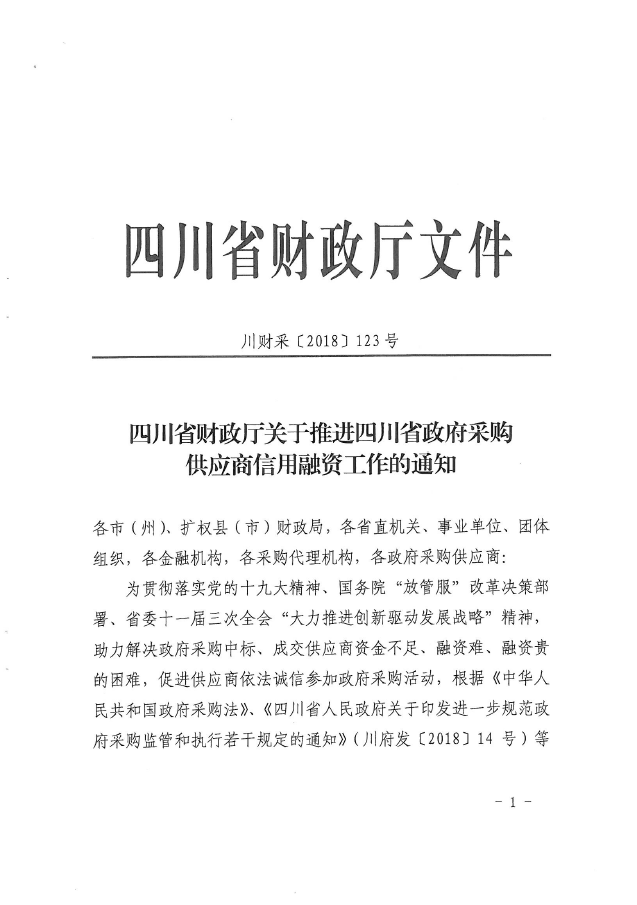 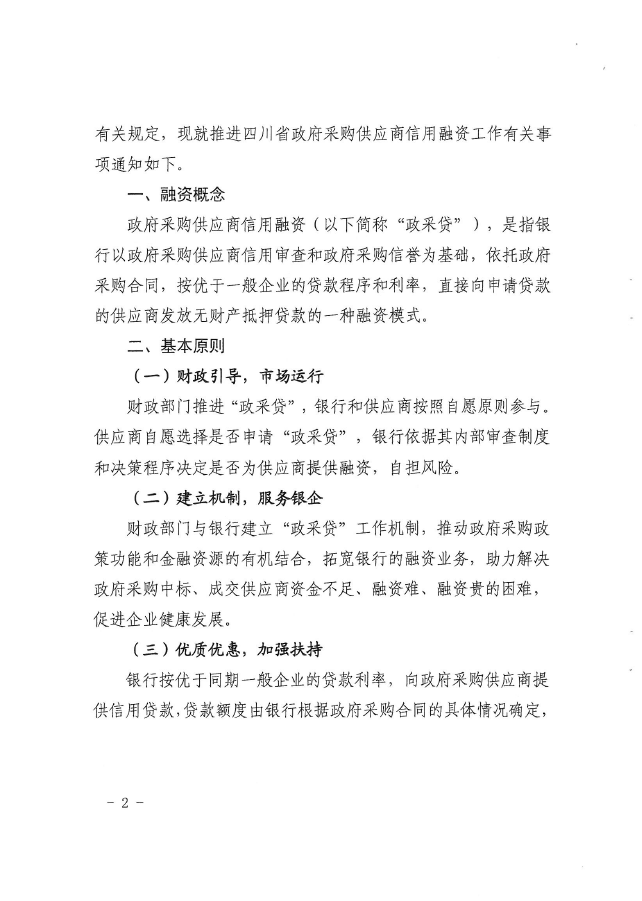 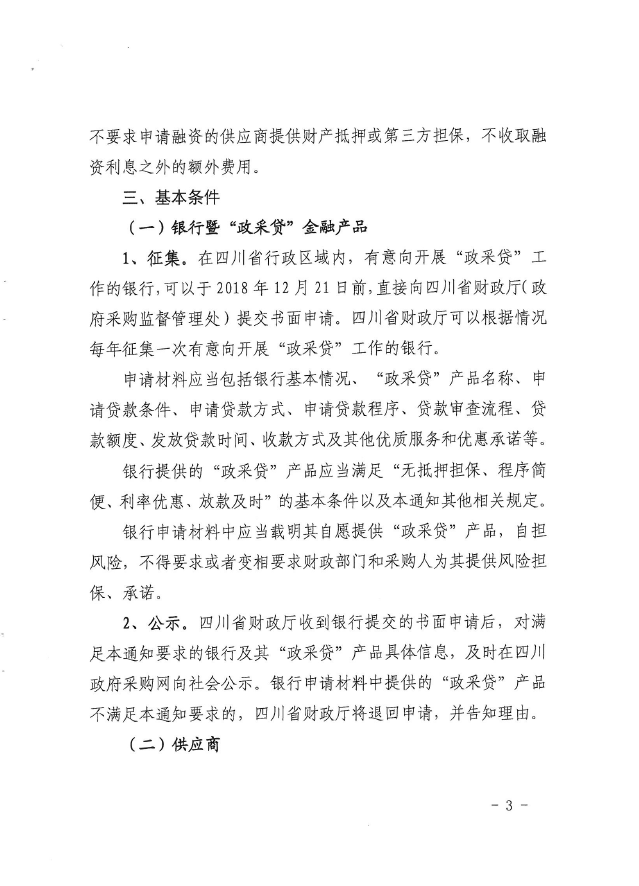 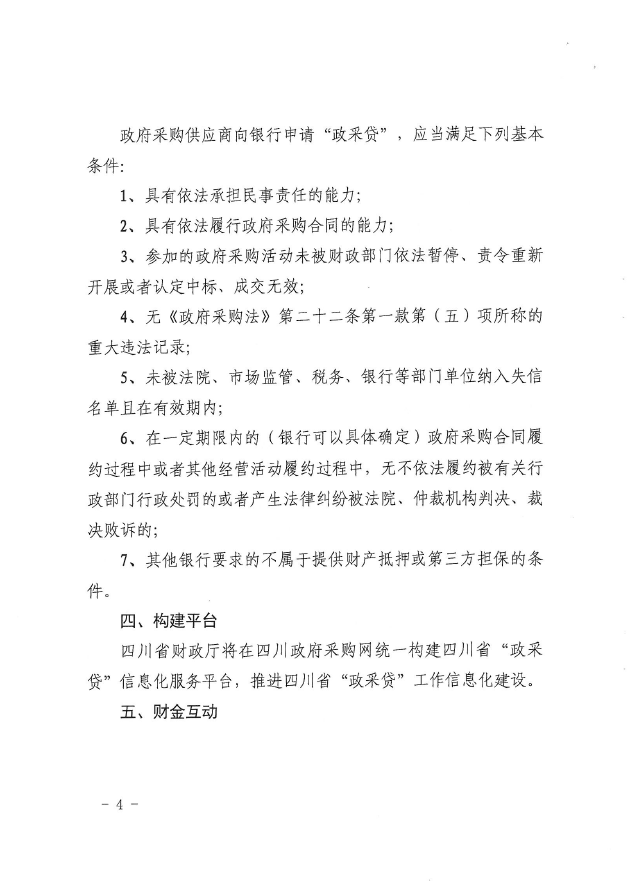 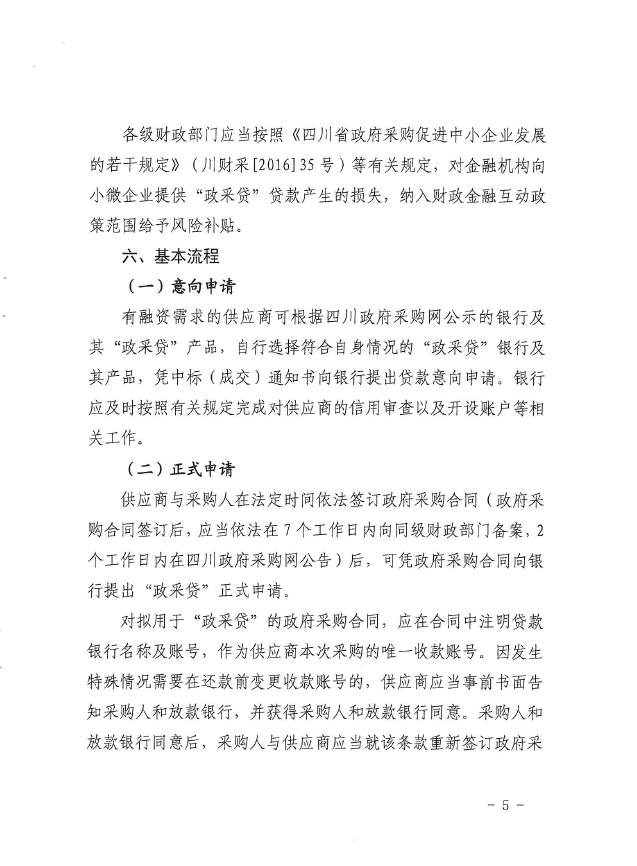 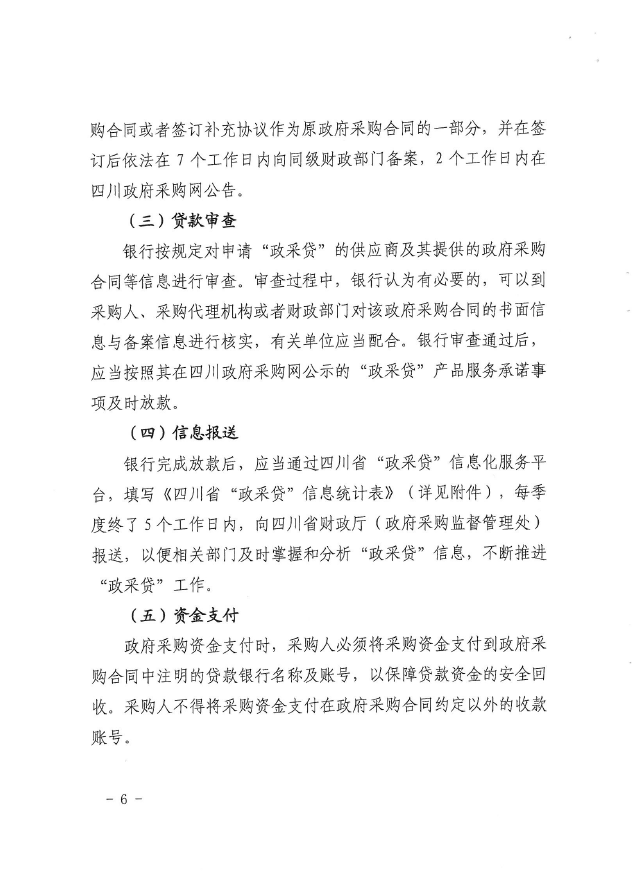 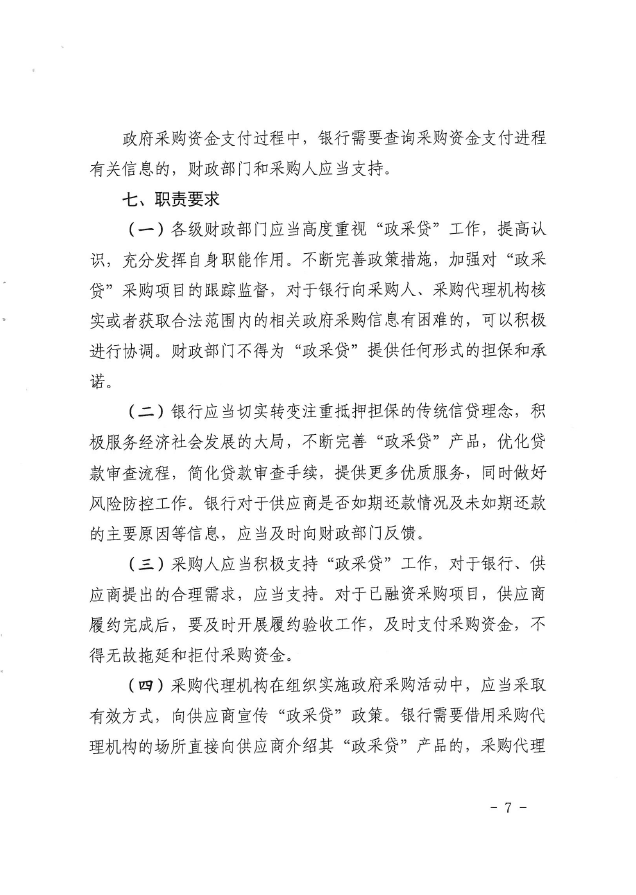 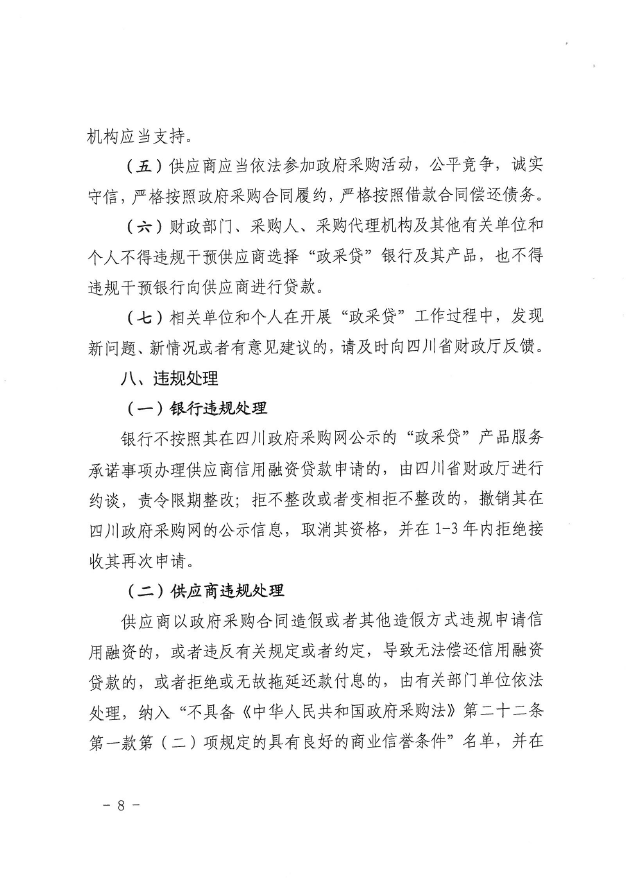 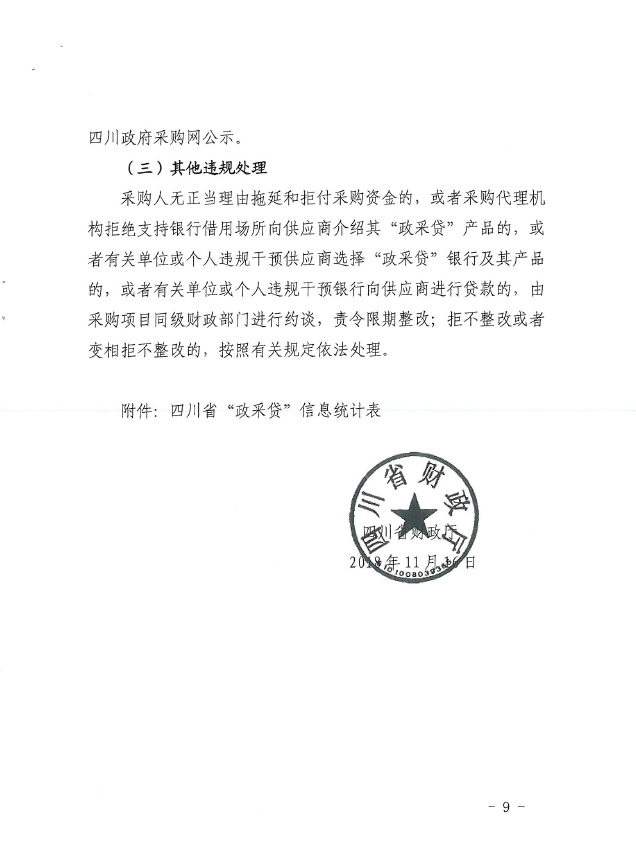 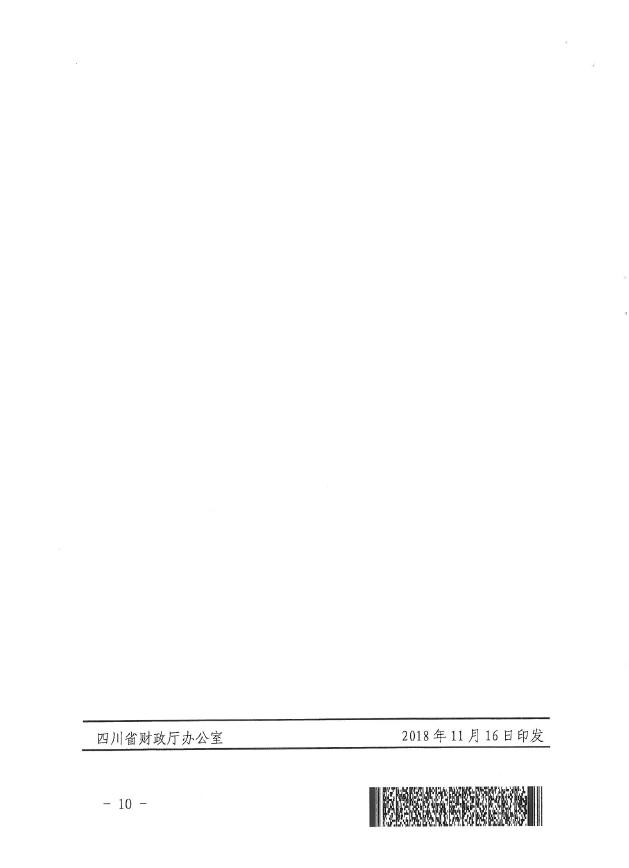 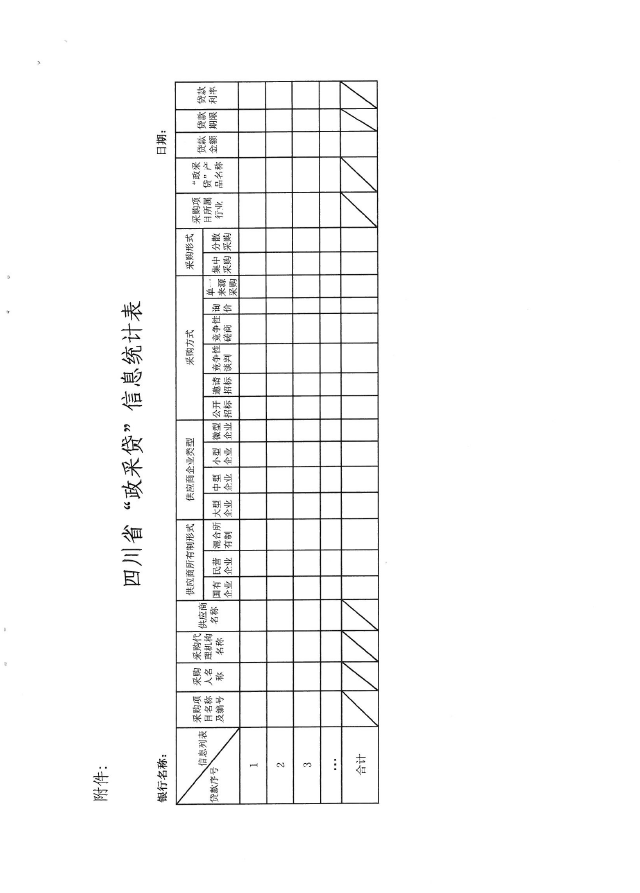 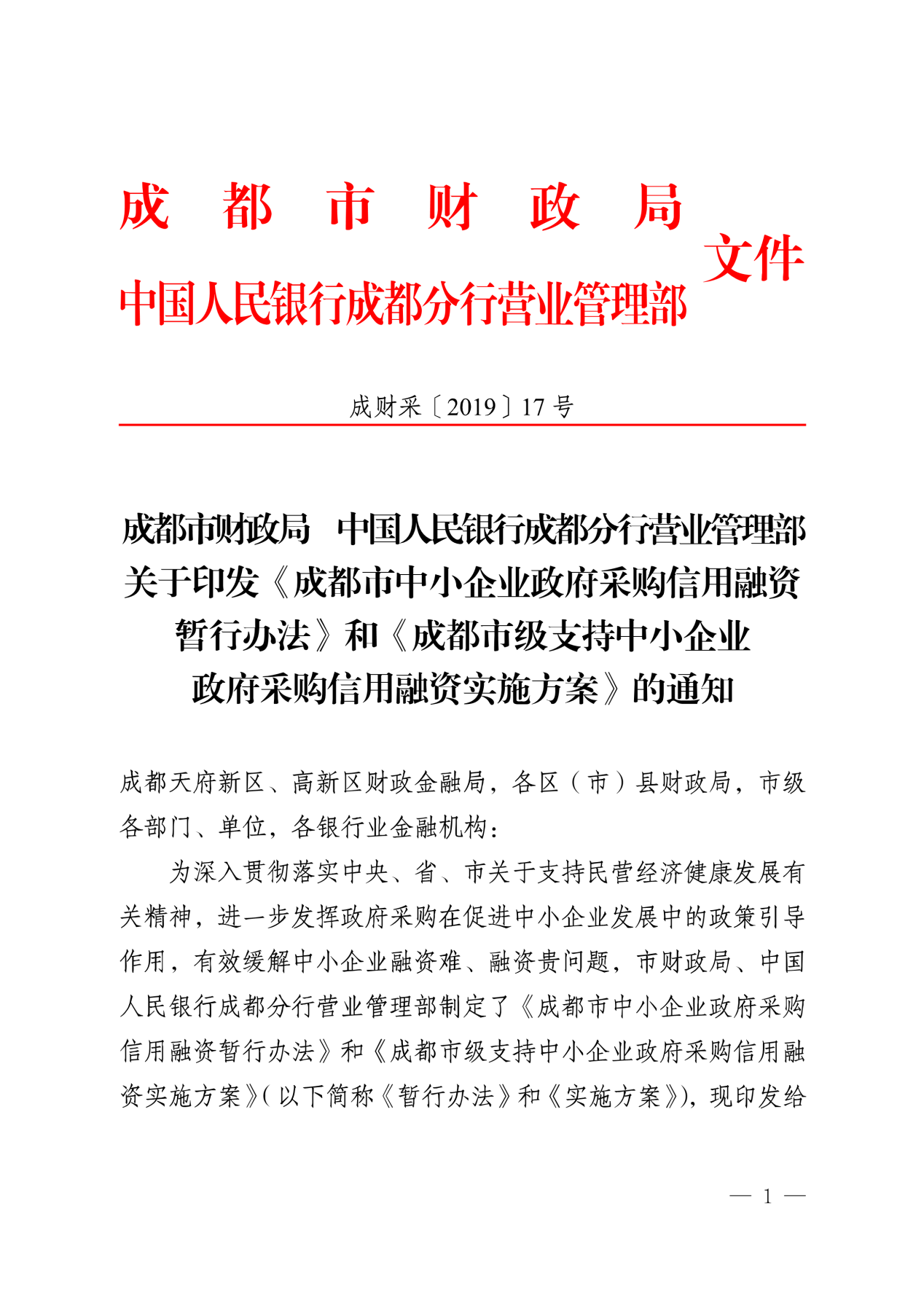 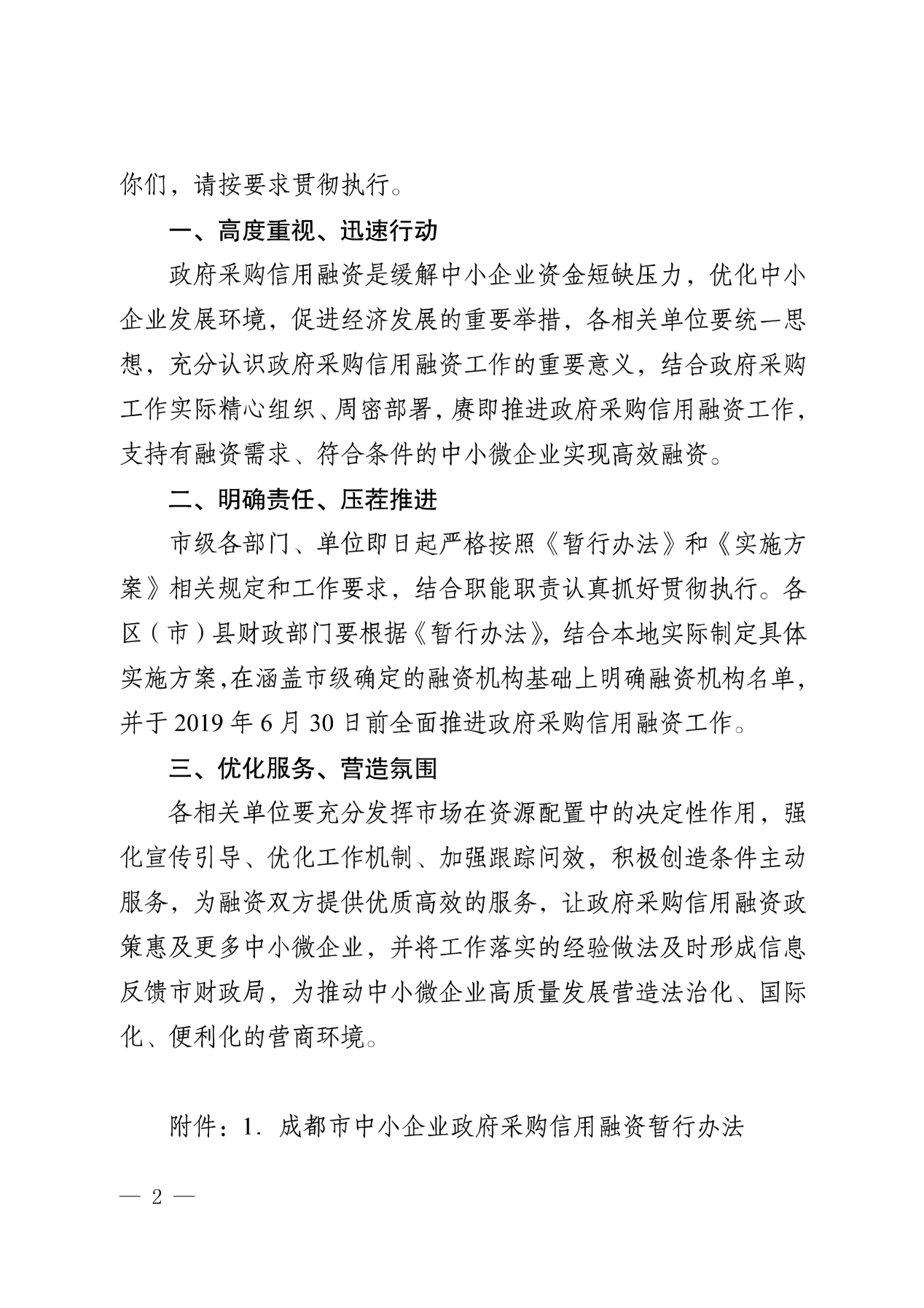 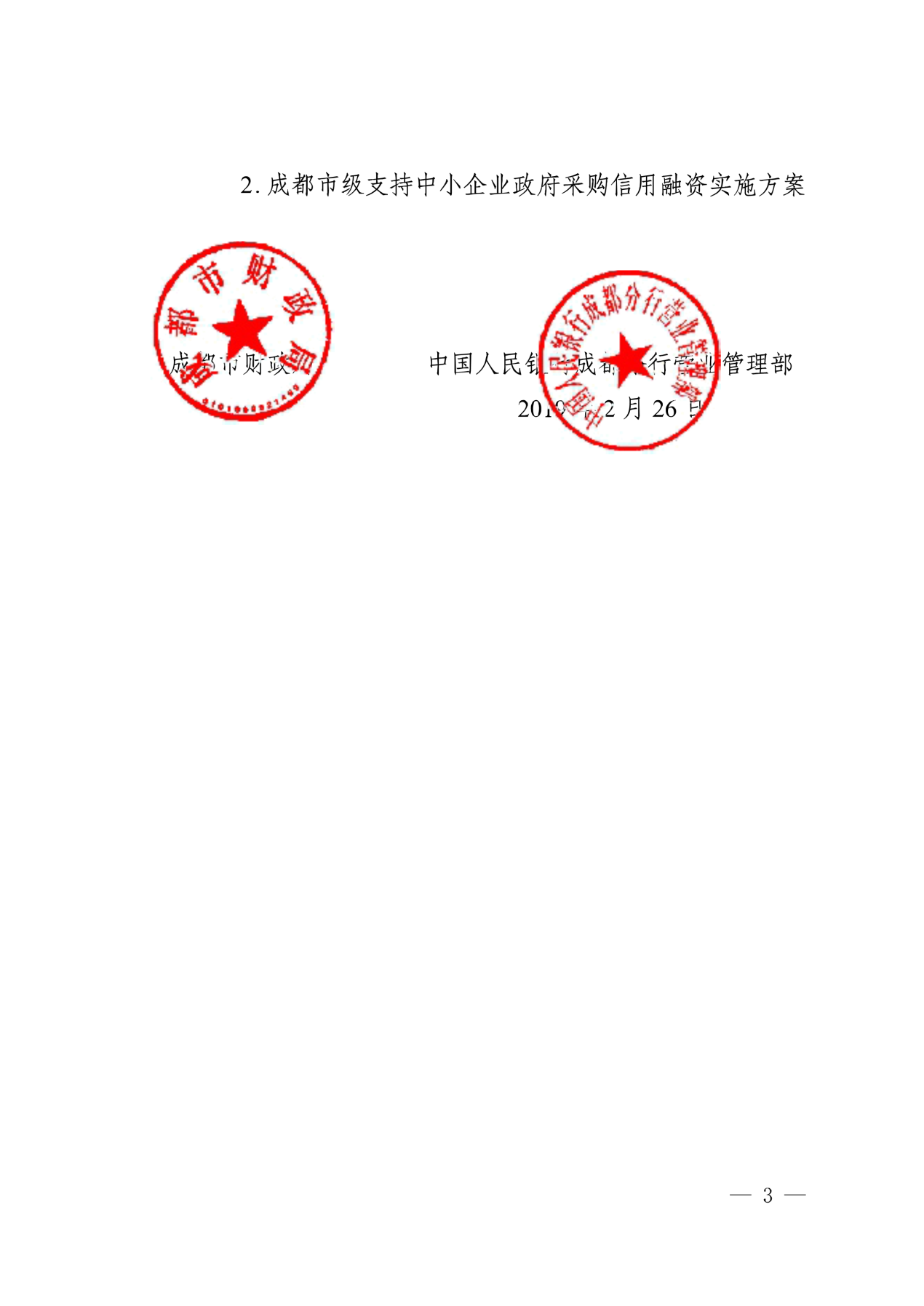 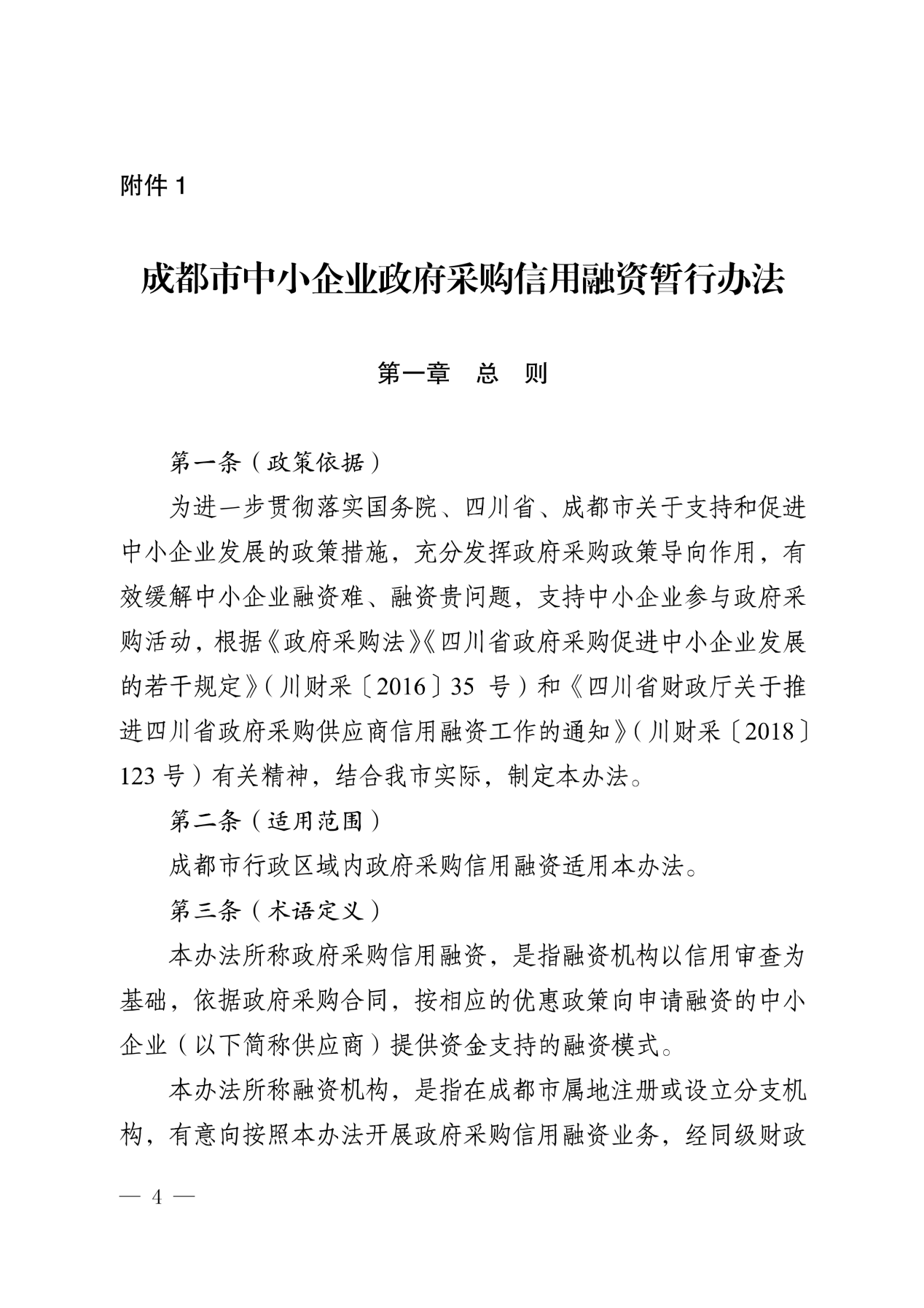 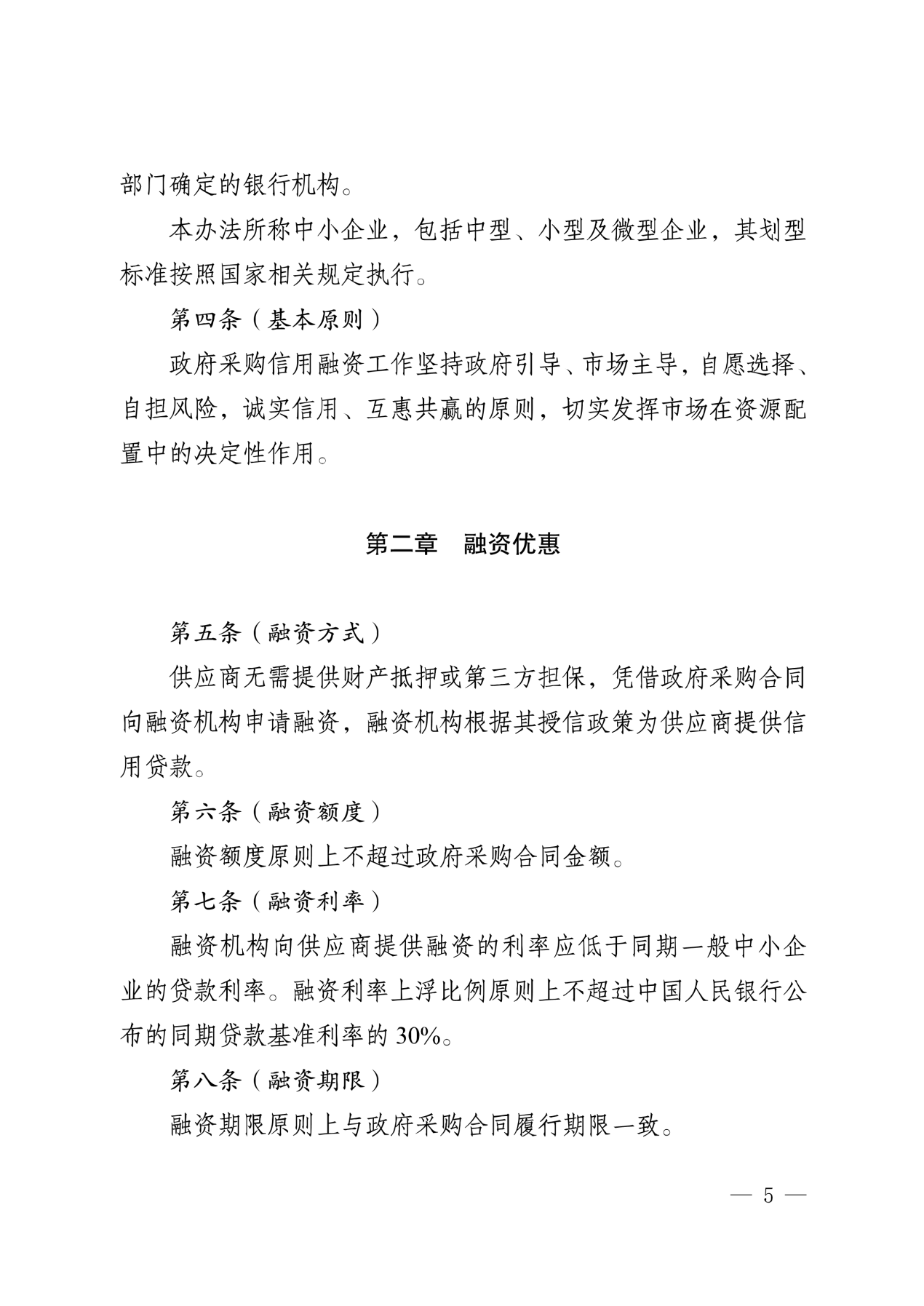 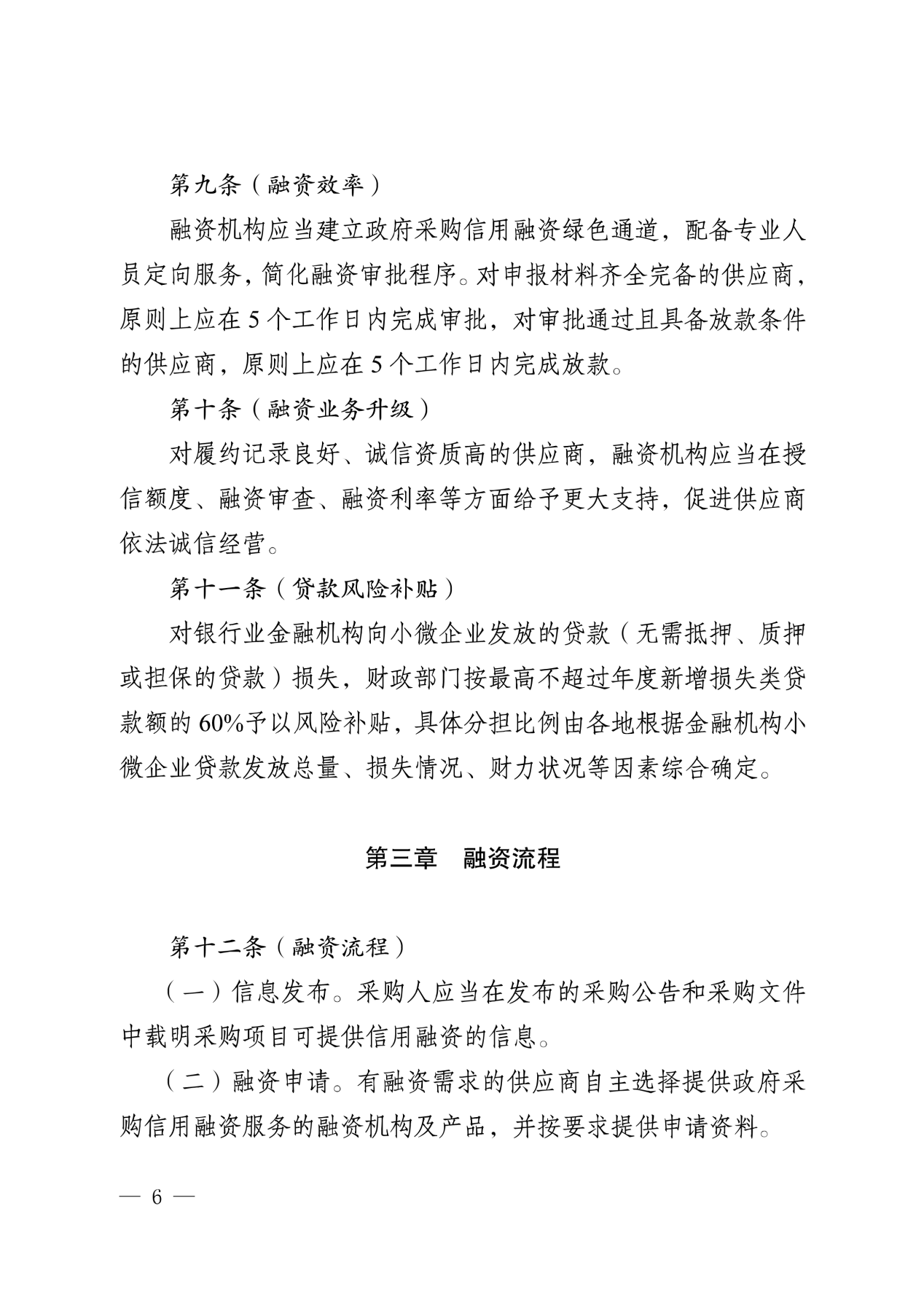 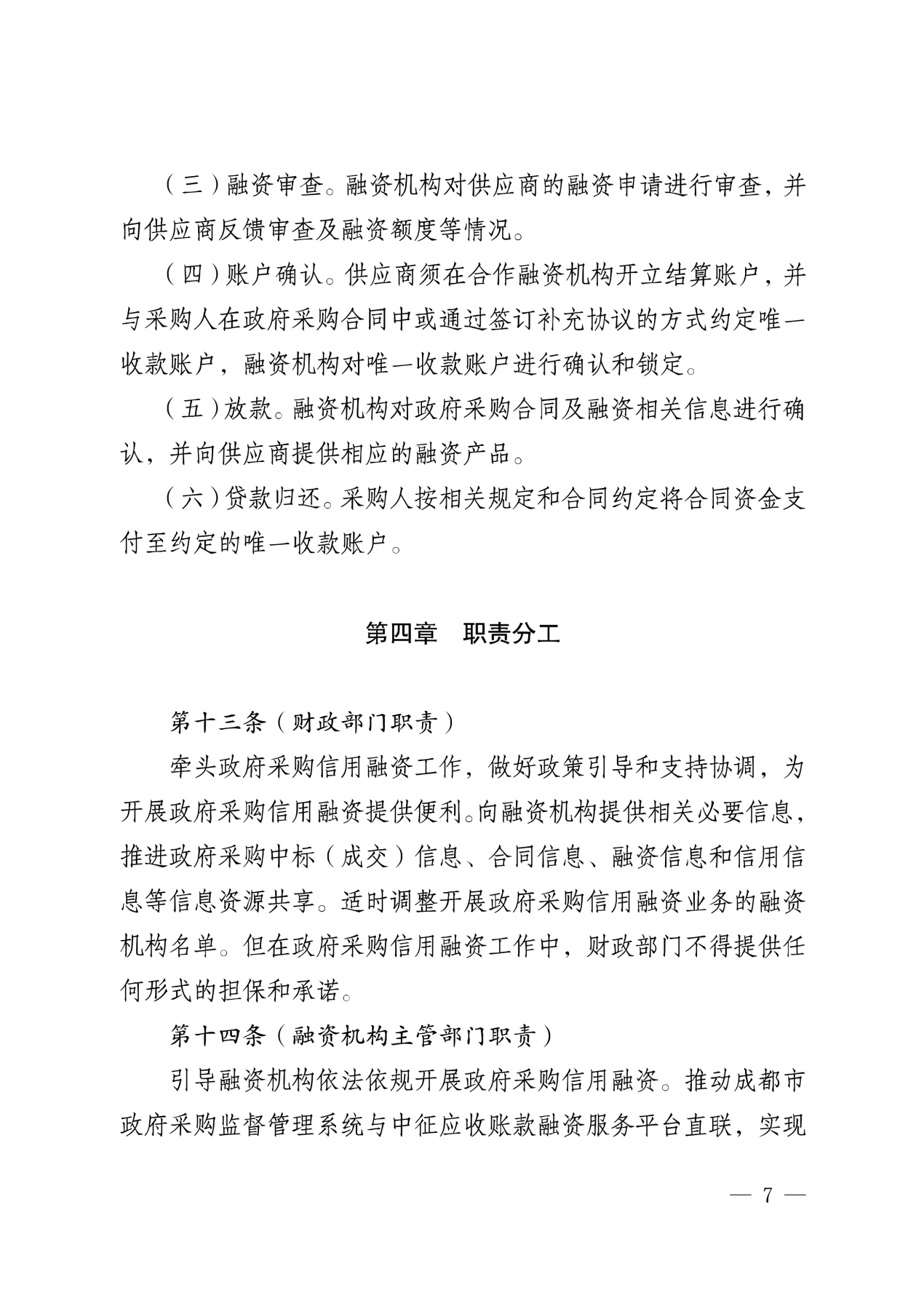 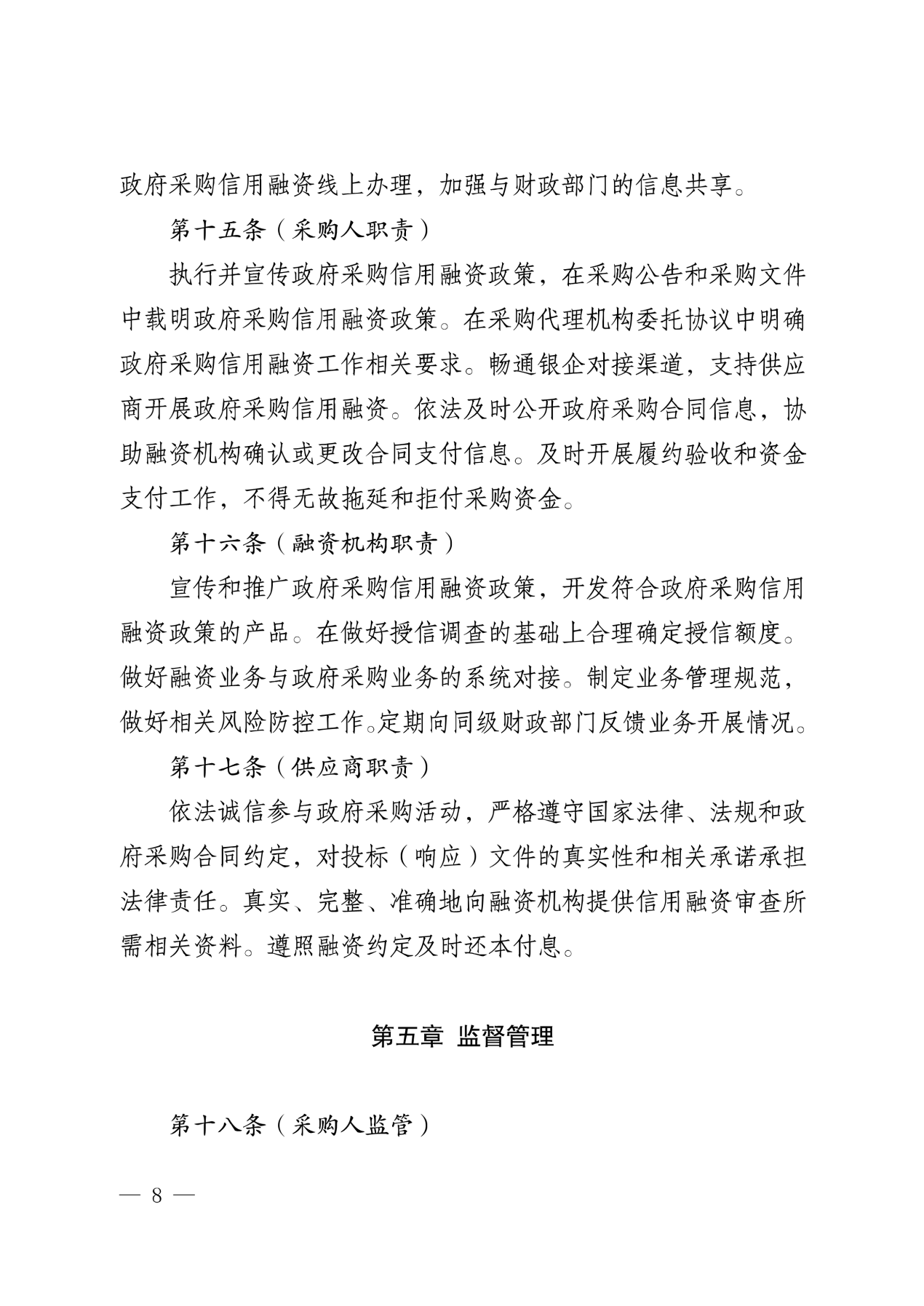 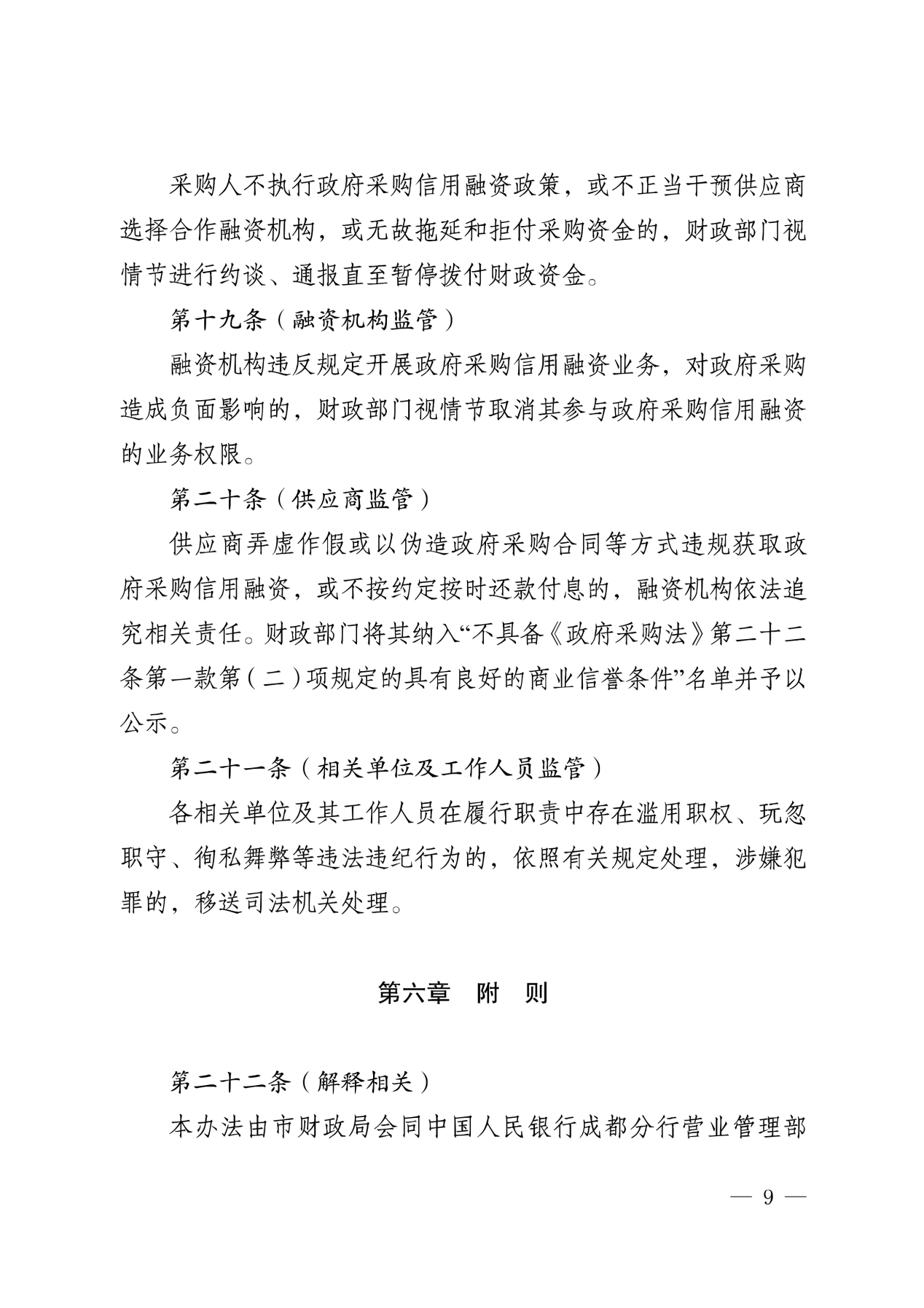 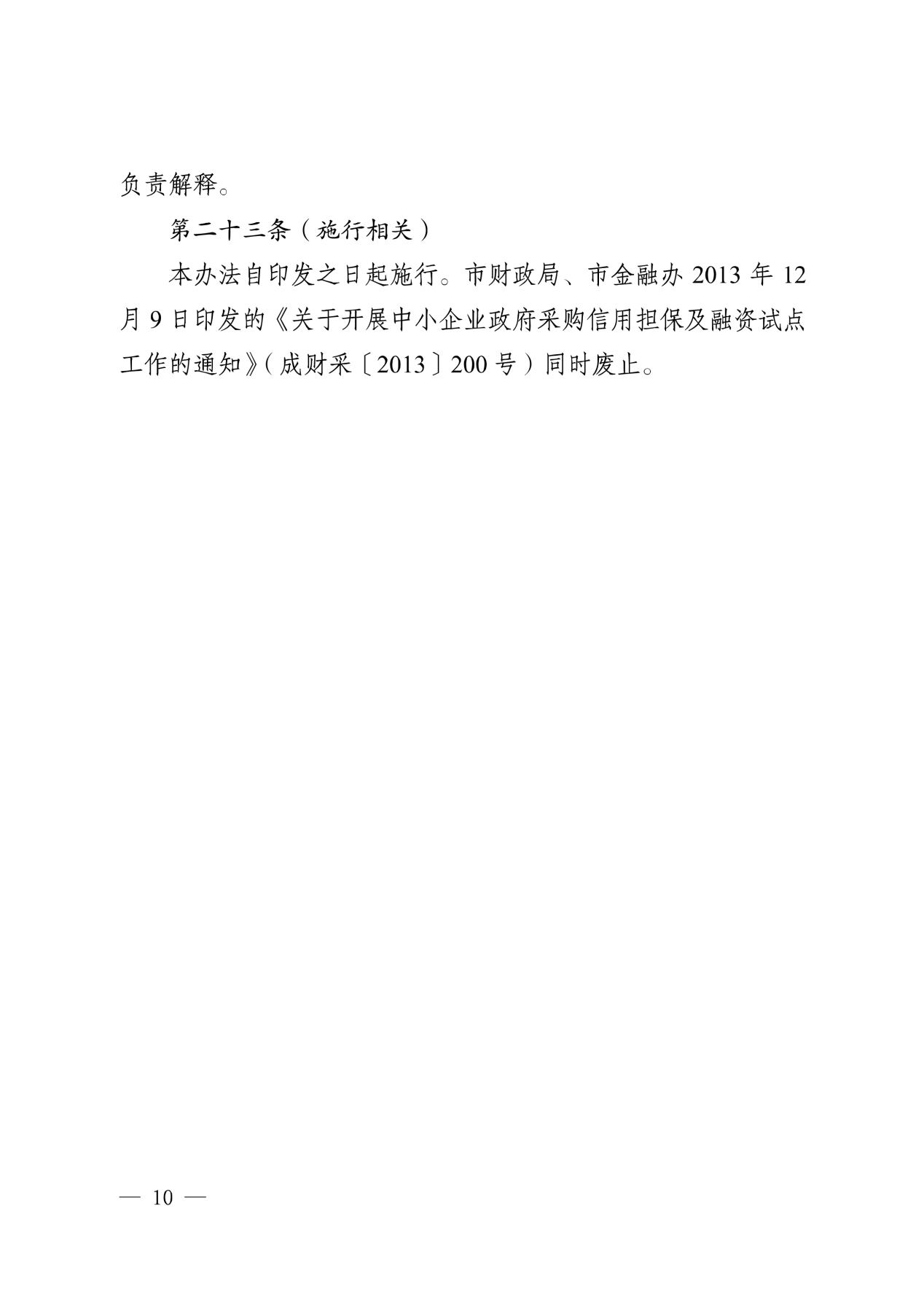 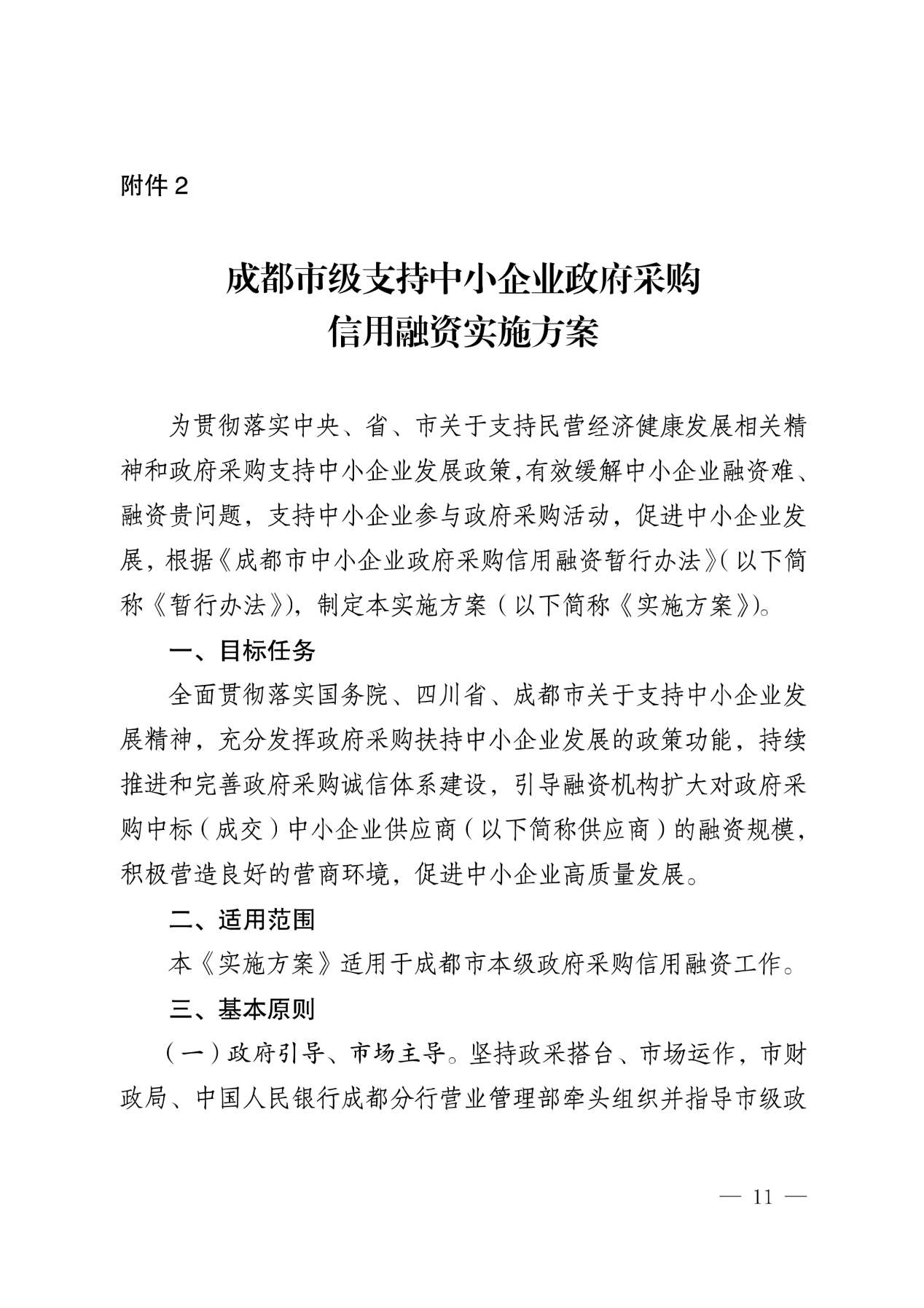 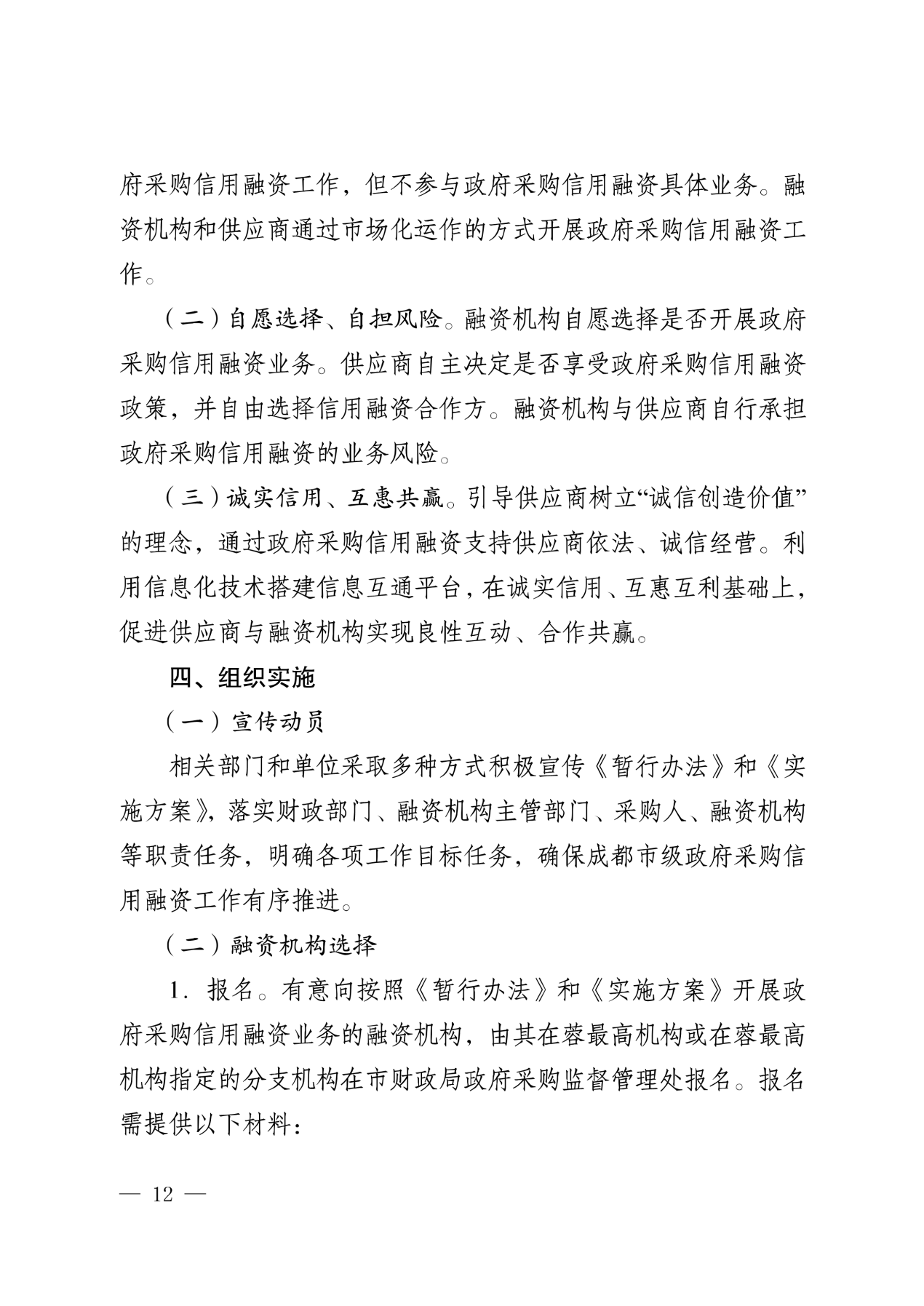 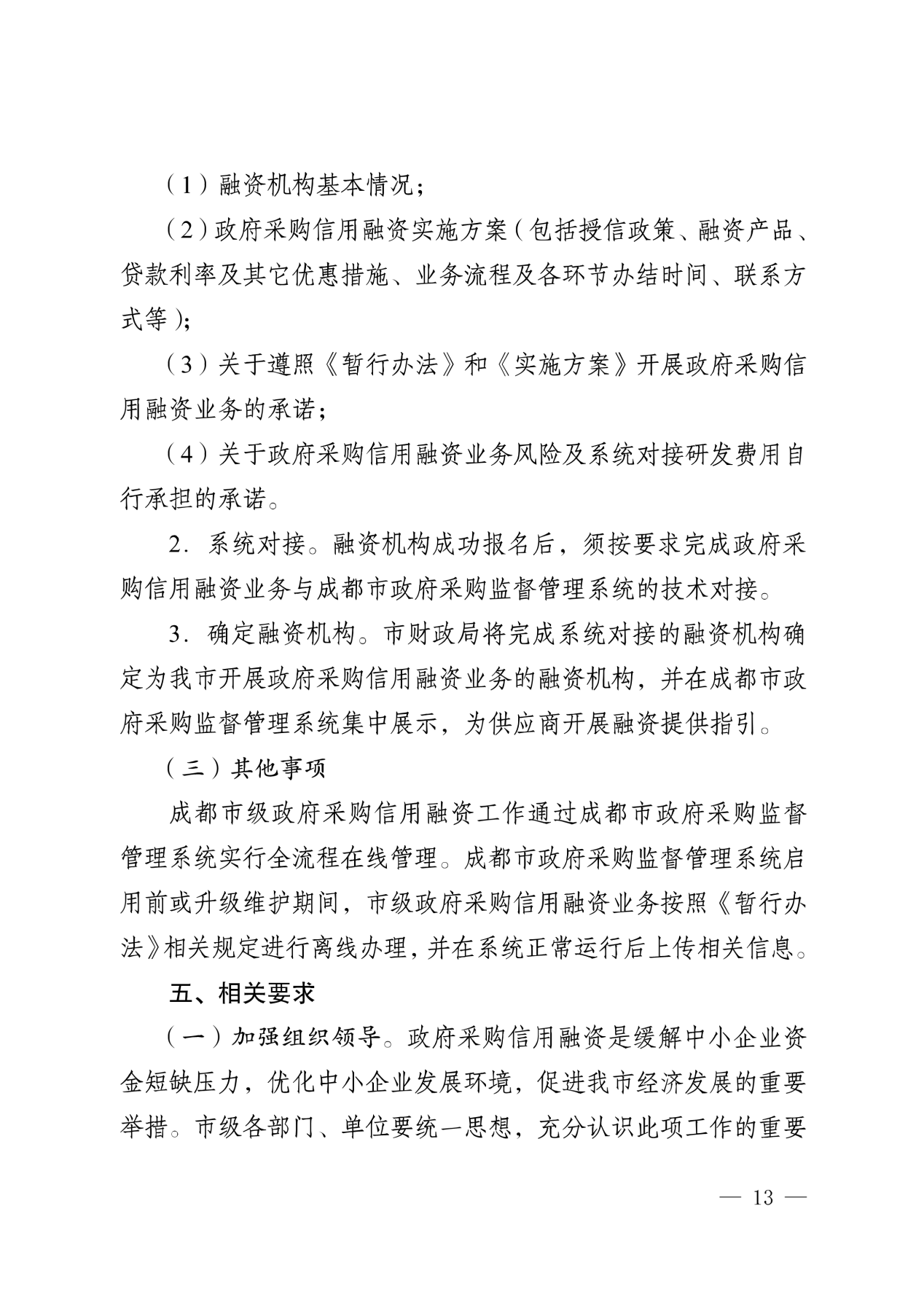 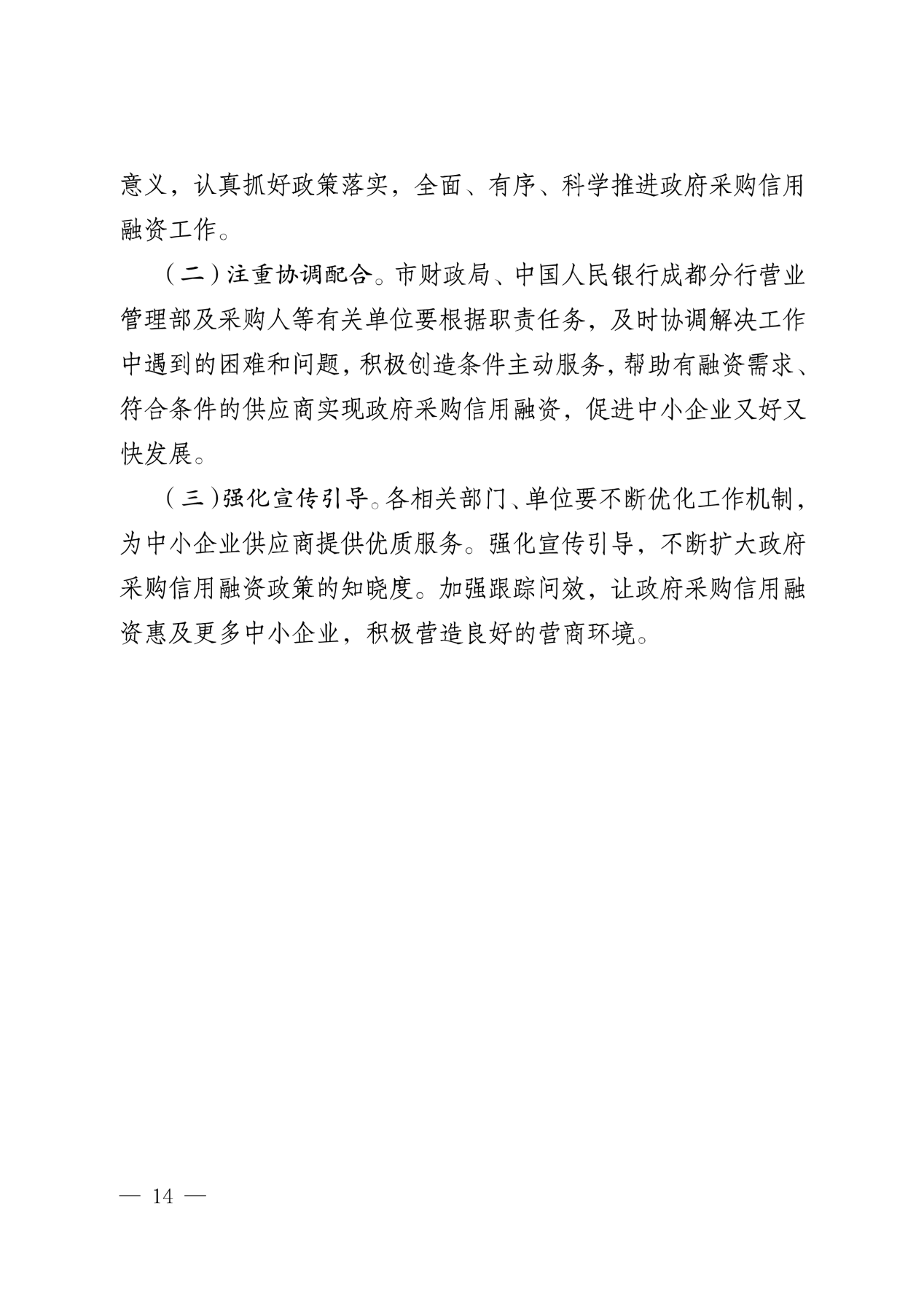 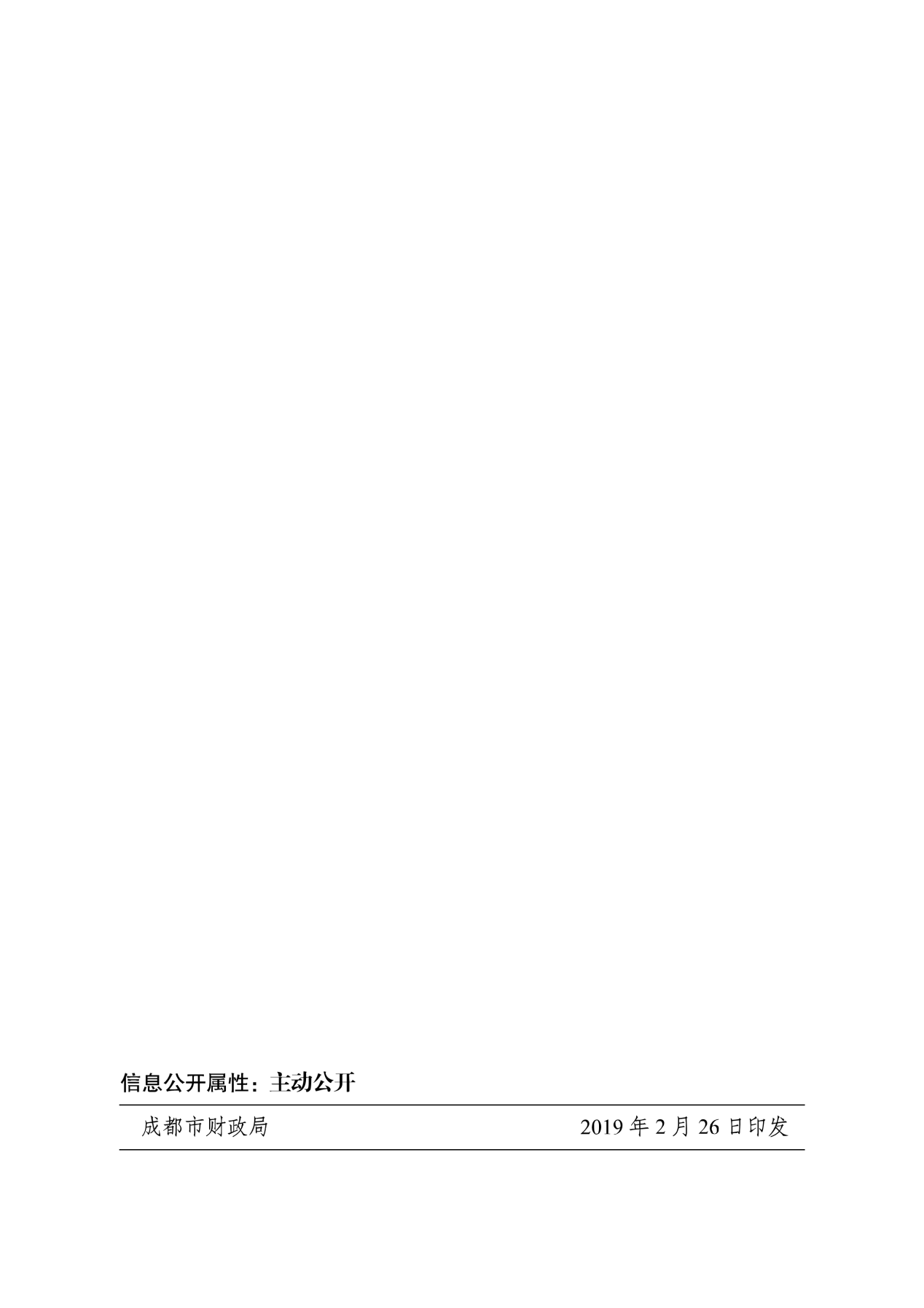 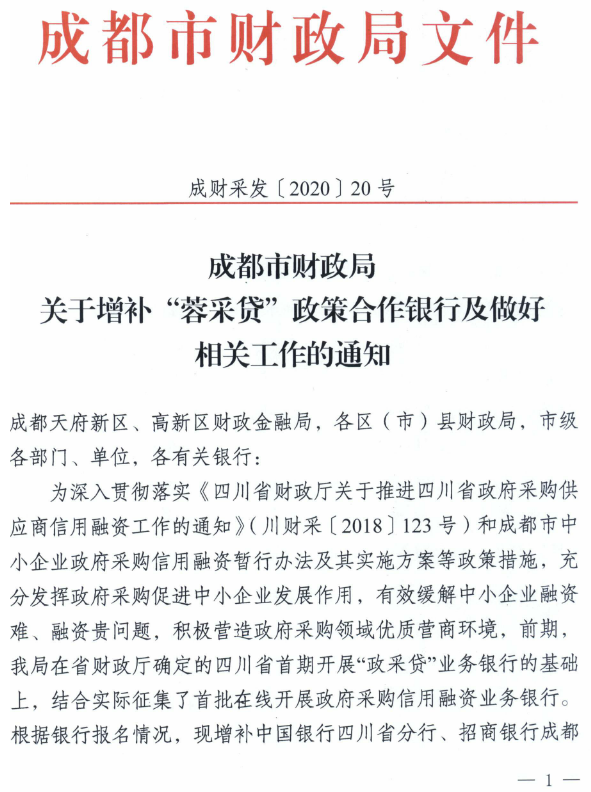 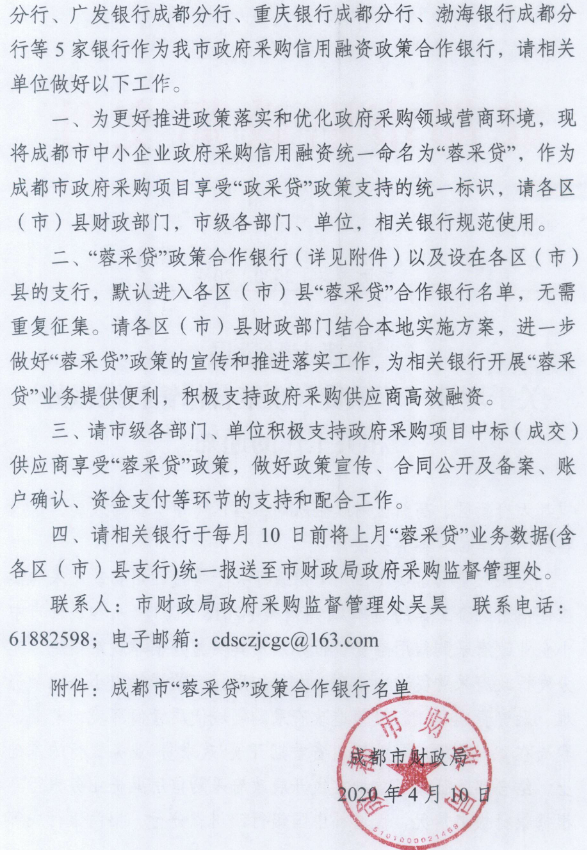 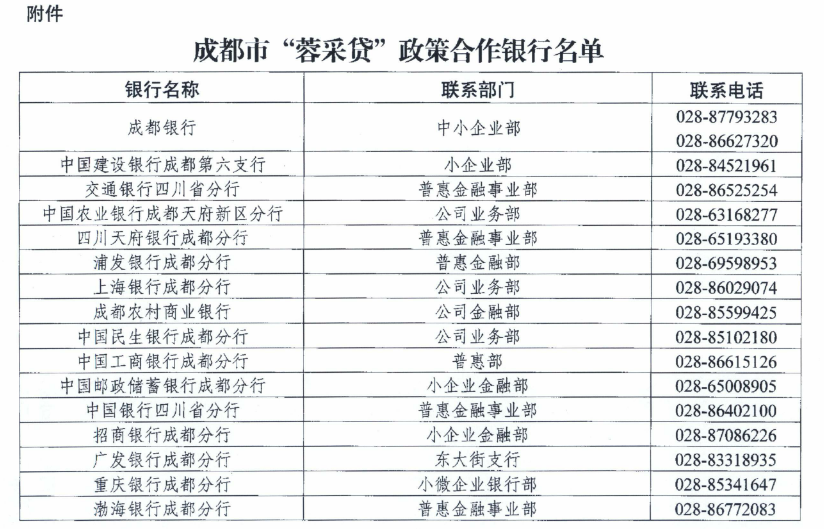 序号 应知事项 说明和要求1采购预算（实质性要求）采购预算：50万元超过采购预算的报价,其响应文件按无效处理。2最高限价（实质性要求）本项目设最高限价：1、单价合计最高限价为：23766元； 2、单价最高限价：详见《第五章采购项目技术、服务、政府采购合同内容条款及其他商务要求》；超过最高限价的报价,其响应文件按无效处理。3进口产品（实质性要求）本项目询价通知书中未载明“允许采购进口产品”的产品，拒绝进口产品参与竞争，供应商以进口产品响应时，其响应文件按无效处理。载明“允许采购进口产品”的产品，不限制国产产品参与竞争。4不正当竞争预防措施（实质性要求）评审委员会认为供应商的报价明显低于其他通过有效性、完整性和响应程度审查供应商的报价，有可能影响产品质量或者不能诚信履约的，应当要求其在评审现场合理的时间内提供书面说明，必要时提交相关证明材料；供应商不能证明其报价合理性的，评审委员会应当将其作为无效响应处理。5小微企业（监狱企业、残疾人福利性单位视同小微企业）价格扣除（本项目不适用）一、小微企业（监狱企业、残疾人福利单位视同小微企业）价格扣除1、根据《政府采购促进中小企业发展管理办法》（财库〔2020〕46号）的规定，对于经主管预算单位统筹后未预留份额专门面向中小企业采购的采购项目，以及预留份额项目中的非预留部分采购包，对符合规定的小微企业报价给予10%的扣除，用扣除后的价格参加评审。2、参加政府采购活动的中小企业提供《中小企业声明函》原件，未提供的，视为放弃享受小微企业价格扣除优惠政策。3、接受大中型企业与小微企业组成联合体或者允许大中型企业向一家或者多家小微企业分包的采购项目，对于联合协议或者分包意向协议约定小微企业的合同份额占到合同总金额 30%以上的，采购人、采购代理机构应当对联合体或者大中型企业的报价给予3%的扣除，用扣除后的价格参加评审。联合体各方均为小型、微型企业的，联合体视同为小型、微型企业享受规定的扶持政策。组成联合体的大中型企业和其他自然人、法人或者其他组织，与小型、微型企业之间不得存在投资关系。4、参加政府采购活动的残疾人福利性单位应当提供《残疾人福利性单位声明函》原件，未提供的，视为放弃享受小微企业价格扣除优惠政策。5、参加政府采购活动的监狱企业提供由省级以上监狱管理局、戒毒管理局(含新疆生产建设兵团)出具的属于监狱企业的证明文件，未提供的，视为放弃享受小微企业价格扣除优惠政策。6、符合中小企业划分标准的个体工商户，在政府采购活动中视同中小企业。6节能、环保及无线局域网产品政府采购政策一、节能、环保产品政府采购政策：根据《财政部 发展改革委 生态环境部 市场监管总局关于调整优化节能产品、环境标志产品政府采购执行机制的通知》（财库〔2019〕9号）相关要求，依据品目清单和认证证书实施政府优先采购和强制采购。本项目采购的产品属于品目清单范围的，依据国家确定的认证机构出具的、处于有效期之内的节能产品、环境标志产品认证证书，对获得证书的产品实施政府优先采购或强制采购。本项目采购的产品属于品目清单强制采购范围的，供应商应按上述要求提供产品认证证书复印件并加盖供应商单位公章（鲜章），否则响应无效。（实质性要求）本项目采购的产品属于品目清单优先采购范围的，当供应商的评审价相同时，优先采购其响应产品属于品目清单内的产品，供应商在响应文件中按上述要求提供产品认证证书复印件并加盖供应商单位公章（鲜章）。注：对政府采购节能产品、环境标志产品实施品目清单管理。财政部、发展改革委、生态环境部等部门确定实施政府优先采购和强制采购的产品类别，以品目清单的形式发布并适时调整。二、无线局域网产品政府采购政策：本项目采购的产品属于中国政府采购网公布的《无线局域网认证产品政府采购清单》的，当供应商的评审价相同时，优先采购其响应产品属于《无线局域网认证产品政府采购清单》内的产品，供应商在响应文件中提供该产品政府采购清单对应页并加盖供应商单位公章（鲜章）。7询价情况公告所有供应商资格性审查情况、询价情况、报价情况、询价结果等在四川政府采购网上采购结果公告栏中予以公告。8询价保证金本项目不适用9履约保证金本项目不适用。10合同分包（实质性要求）☑本项目不接受合同分包。11询价文件咨询联系人：余女士       联系电话：18280302838      12询价过程、结果工作咨询联系人：袁先生         联系电话：13111881926        13成交通知书领取采购结果公告在四川政府采购网上发布后，请登录我司网站http://sale.scbid.net/ 办理代理服务费缴纳及成交通知书领取的事宜。成交通知书领取：财务部 028-87797107转1地址：中国（四川）自由贸易试验区成都市高新区天府四街66号2栋22层1号。14供应商询问根据委托代理协议约定，供应商询问由采购代理机构负责统一答复。项目问题询问：联系人：余女士       联系电话：18280302838  标书领取系统注册及网上报名询问：企业发展部 028-87793117标书领取系统技术问题询问：信息管理部 028-87797107转734服务质量投诉：企业发展部 028-87793117联系地址：中国（四川）自由贸易试验区成都市高新区天府四街66号2栋22层1号。15供应商质疑根据委托代理协议约定，供应商质疑由采购代理机构负责统一接收、答复。联系方式：质量技术部 028-87797776转820/725。递交地址：中国（四川）自由贸易试验区成都市高新区天府四街66号1栋17层。注：根据《中华人民共和国政府采购法》等规定，供应商质疑不得超出采购文件、采购过程、采购结果的范围, 供应商针对同一采购程序环节的质疑应在法定质疑期内一次性提出。16供应商投诉投诉受理单位：本项目同级财政部门，即双流区财政局。联系电话：028-85804726联系地址：双流区电视塔路2段36号注：根据《中华人民共和国政府采购法实施条例》等规定，供应商投诉事项不得超出已质疑事项的范围。17政府采购合同公告备案政府采购合同签订之日起2个工作日内，政府采购合同将在四川政府采购网公告；政府采购合同签订之日起七个工作日内，政府采购合同将向采购项目同级财政部门备案。18成交服务费成交人领取成交通知书时，应向采购代理机构交纳成交服务费。服务费定额人民币6000元。收款单位：四川国际招标有限责任公司 开 户 行：中国民生银行股份有限公司成都分行营业部银行账号：990200176471304419承诺提醒关于供应商依法缴纳税收和社会保障资金的相关承诺，项目采购活动结束后，采购人或采购代理机构如有必要将核实供应商所作承诺真实性，如提供虚假承诺将报告监管部门严肃追究法律责任。20联合体（实质性要求）☑本项目不允许联合体参加    21现场考察或者答疑会时间、地点现场考察或者答疑会时间、地点：本项目不组织。序号产品名称材质、规格（不低于以下配置）单位单价最高限价（元）参考图片1芝麻白花岗石火烧板600mm*300mm*40mm㎡180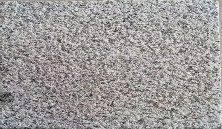 1芝麻白花岗石火烧板600mm*300mm*20mm㎡1602中国红花岗石火烧板600mm*300mm*40mm㎡360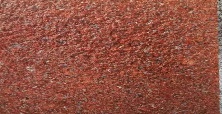 2中国红花岗石火烧板600mm*300mm*20mm㎡3203青石板600mm*300mm*40mm㎡150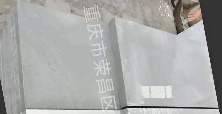 3青石板600mm*300mm*30mm㎡1504水泥325Rt7005中砂m³3806碎石1cm-3cmm³3507雨污阴井盖φ700铸铁（10T）个230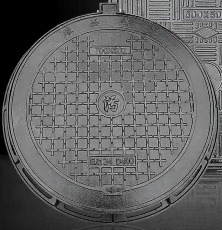 7雨污阴井盖φ700铸铁（10T）个2307雨污阴井盖φ700铸铁（10T）个2307雨污阴井盖φ700铸铁（10T）个2307雨污阴井盖φ700铸铁（20T）个2307雨污阴井盖φ700铸铁（25T）个2307雨污阴井盖φ700铸铁（40T）个4007雨污阴井盖φ700铸铁（60T）个480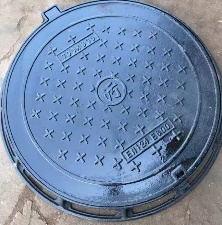 7雨污阴井盖800mm*700mm高分子（承重20t)个230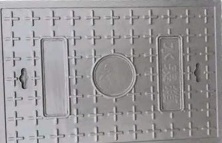 7雨污阴井盖800mm*700mm高分子（承重20t)个2307雨污阴井盖800mm*700mm高分子（承重50t)个3007雨污阴井盖800mm*700mm高分子（承重50t)个3007雨污阴井盖φ800mm*70mm高分子(单盖25t）个2307雨污阴井盖φ800mm*70mm高分子(单盖25t）个2307雨污阴井盖φ760mm*70mm高分子(单盖25t）个2307雨污阴井盖φ760mm*70mm高分子(单盖25t）个2307雨污阴井盖φ700mm*50mm高分子(单盖承重20t）个185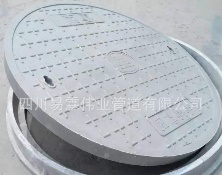 7雨污阴井盖φ700mm*50mm高分子(单盖承重20t）个1857雨污阴井盖φ700mm*30mm高分子(单盖10t）个2007雨污阴井盖φ700mm*30mm高分子(单盖10t）个2007雨污阴井盖φ680mm*30mm高分子(单盖10t）个2007雨污阴井盖φ680mm*30mm高分子(单盖10t）个2007雨污阴井盖φ695mm*30mm高分子(单盖10t）个2007雨污阴井盖φ695mm*30mm高分子(单盖10t）个2008高分子水篦子450mm*750mm40厚（承重20t)套200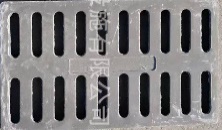 8高分子水篦子450mm*750mm40厚（承重20t)套2008高分子水篦子400mm*600mm40厚（承重20t)套1108高分子水篦子400mm*600mm40厚（承重20t)套1108高分子水篦子300mm*500mm40厚（承重20t)套1158高分子水篦子300mm*500mm40厚（承重20t)套1158高分子水篦子500mm*1000mm*40mm40厚（承重20t)套1808高分子水篦子500mm*1000mm*40mm40厚（承重20t)套1808高分子水篦子500mm*1200mm*40mm40厚（承重20t)套2008高分子水篦子500mm*1200mm*40mm40厚（承重20t)套2009标砖240mm*115mm*53mm匹110多孔砖240mm*115mm*90mm匹1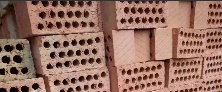 11方料130mm*40mm*4000mmm³3600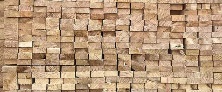 12圆钢φ10t580013钢化玻璃12mmm219014普通白玻5mmm28015抓钉　250mm条1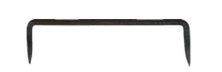 16焊条φ2.5mm把35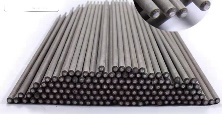 17圆钉5cmkg10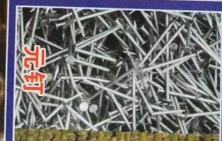 17圆钉7cmkg1017圆钉10cmkg1018铁丝12#kg10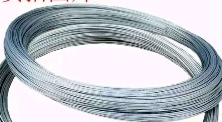 19云石胶2kg/桶桶65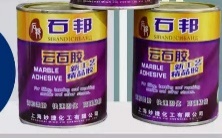 20木螺丝25mm　盒15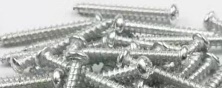 21砖刀　　410mm(双面）把12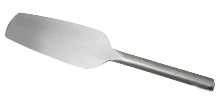 22卷尺5m　把7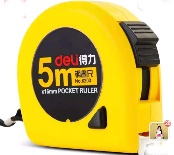 23砂板　　300mm把10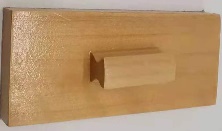 24棕刷　300mm　把10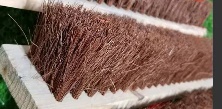 25钻子　φ8　把626泥掌　250mm　把1027灰桶　170mm(高）个1028钢钎1.2米*30 mm　把50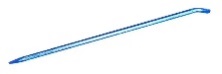 29泥盘250*300 mm个1030铆枪　16寸　把35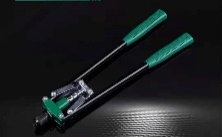 31铆钉　　3.2*10*9.5 mm盒19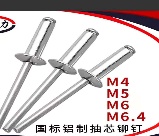 32钻尾自攻螺丝2cmkg2432钻尾自攻螺丝5cmkg24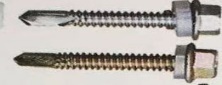 32钻尾自攻螺丝7cmkg2433皿子把1234砂轮片φ110片534砂轮片φ140片9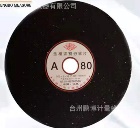 35地砖刀片φ110片28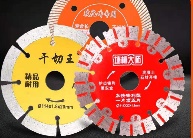 36圆盘刷　φ300把2537警示带50m　卷8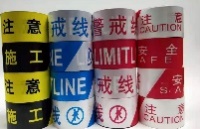 38铁锹300*235*150　 mm把2539木工刨　286*60*45 mm把50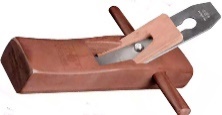 40排刷1寸猪毛刷把341手锤2.1斤　　把35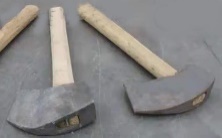 42钉锤　0.5kg　把25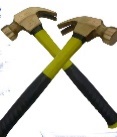 43扎丝　20#kg844AB胶2kg/桶桶80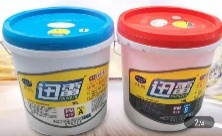 45扎钩245mm　把12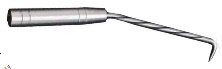 46油漆1kg/桶桶33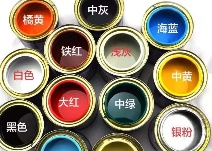 47腻子膏每件20公斤件27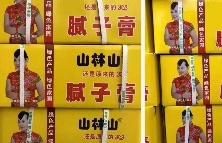 48方铲中号　把1549圆铲中号　把15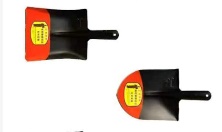 50十字锹　37cm把60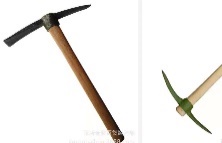 51防坠网网孔70mm个15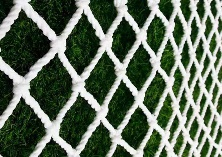 52不锈钢膨胀挂钩M10个7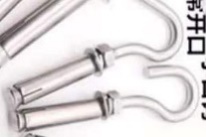 53警示隔离柱400mm*80mm个30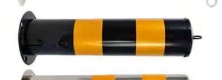 54樟子松防腐木　40*110*4000 mmm³2240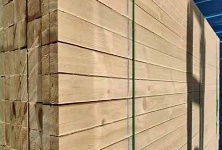 55防盗纱窗网1.2mm厚　　㎡192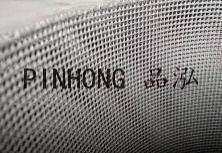 56阻物石墩φ500mm个464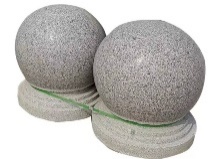 57绿毯　1cm　m224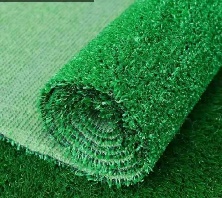 58塑木地板150mm*25mmm2160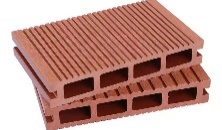 59堵漏剂　2kgkg16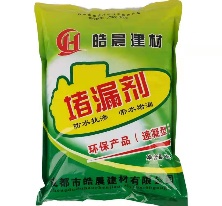 60木地板维修（含龙骨）含拆除、人工工资、材料、维修㎡30461型钢栏杆H=1.2m含拆除、材料、人工工资及油漆m32062青石板600mm*300mm*40mm（含工含料，含拆除、人工工资）㎡33062青石板600mm*300mm*20mm（含工含料，含拆除、人工工资）㎡33063芝麻白花岗石火烧板600mm*300mm*40mm（含工含料，含拆除、人工工资）㎡36063芝麻白花岗石火烧板600mm*300mm*20mm（含工含料，含拆除、人工工资）㎡34064中国红花岗石火烧板600mm*300mm*40mm（含工含料，含拆除、人工工资）㎡45064中国红花岗石火烧板600mm*300mm*20mm（含工含料，含拆除、人工工资）㎡420655mm硅PU塑胶地面5mm厚硅PU塑胶（含工含料含税等所有费用，含拆除、人工工资）㎡13066自流坪地面自流坪地面（含清理基层，含刷底漆、含面漆、含清理净面含税等所有费用）㎡9567标线漆划线标线漆划线（含清理基层，含刷底漆、含面漆、含清理净面含税等所有费用）㎡85序号包号品目号标的名称所属行业1101-01芝麻白花岗石火烧板工业2101-02中国红花岗石火烧板工业3101-03青石板工业4101-04水泥工业5101-05中砂工业6101-06碎石工业7101-07雨污阴井盖工业8101-08高分子水篦子工业9101-09标砖工业10101-10多孔砖工业11101-11方料工业12101-12圆钢工业13101-13钢化玻璃工业14101-14普通白玻工业15101-15抓钉工业16101-16焊条工业17101-17圆钉工业18101-18铁丝工业19101-19云石胶工业20101-20木螺丝工业21101-21砖刀工业22101-22卷尺工业23101-23砂板工业24101-24棕刷工业25101-25钻子工业26101-26泥掌工业27101-27灰桶工业28101-28钢钎工业29101-29泥盘工业30101-30铆枪工业31101-31铆钉工业32101-32钻尾自攻螺丝工业33101-33皿子工业34101-34砂轮片工业35101-35地砖刀片工业36101-36圆盘刷工业37101-37警示带工业38101-38铁锹工业39101-39木工刨工业40101-40排刷工业41101-41手锤工业42101-42钉锤工业43101-43扎丝工业44101-44AB胶工业45101-45扎钩工业46101-46油漆工业47101-47腻子膏工业48101-48方铲工业49101-49圆铲工业50101-50十字锹工业51101-51防坠网工业52101-52不锈钢膨胀挂钩工业53101-53警示隔离柱工业54101-54樟子松防腐木工业55101-55防盗纱窗网工业56101-56阻物石墩工业57101-57绿毯工业58101-58塑木地板工业59101-59堵漏剂工业60101-60木地板维修（含龙骨）工业61101-61型钢栏杆H=1.2m工业62101-62青石板工业63101-63芝麻白花岗石火烧板工业64101-64中国红花岗石火烧板工业65101-655mm硅PU塑胶地面工业66101-66自流坪地面工业67101-67标线漆划线工业序号产品名称材质、规格（不低于以下配置）单位参考图片1芝麻白花岗石火烧板600mm*300mm*40mm㎡1芝麻白花岗石火烧板600mm*300mm*20mm㎡2中国红花岗石火烧板600mm*300mm*40mm㎡2中国红花岗石火烧板600mm*300mm*20mm㎡3青石板600mm*300mm*40mm㎡3青石板600mm*300mm*30mm㎡4水泥325Rt5中砂m³6碎石1cm-3cmm³7雨污阴井盖φ700铸铁（10T）个7雨污阴井盖φ700铸铁（10T）个7雨污阴井盖φ700铸铁（10T）个7雨污阴井盖φ700铸铁（10T）个7雨污阴井盖φ700铸铁（20T）个7雨污阴井盖φ700铸铁（25T）个7雨污阴井盖φ700铸铁（40T）个7雨污阴井盖φ700铸铁（60T）个7雨污阴井盖800mm*700mm高分子（承重20t)个7雨污阴井盖800mm*700mm高分子（承重20t)个7雨污阴井盖800mm*700mm高分子（承重50t)个7雨污阴井盖800mm*700mm高分子（承重50t)个7雨污阴井盖φ800mm*70mm高分子(单盖25t）个7雨污阴井盖φ800mm*70mm高分子(单盖25t）个7雨污阴井盖φ760mm*70mm高分子(单盖25t）个7雨污阴井盖φ760mm*70mm高分子(单盖25t）个7雨污阴井盖φ700mm*50mm高分子(单盖承重20t）个7雨污阴井盖φ700mm*50mm高分子(单盖承重20t）个7雨污阴井盖φ700mm*30mm高分子(单盖10t）个7雨污阴井盖φ700mm*30mm高分子(单盖10t）个7雨污阴井盖φ680mm*30mm高分子(单盖10t）个7雨污阴井盖φ680mm*30mm高分子(单盖10t）个7雨污阴井盖φ695mm*30mm高分子(单盖10t）个7雨污阴井盖φ695mm*30mm高分子(单盖10t）个8高分子水篦子450mm*750mm40厚（承重20t)套8高分子水篦子450mm*750mm40厚（承重20t)套8高分子水篦子400mm*600mm40厚（承重20t)套8高分子水篦子400mm*600mm40厚（承重20t)套8高分子水篦子300mm*500mm40厚（承重20t)套8高分子水篦子300mm*500mm40厚（承重20t)套8高分子水篦子500mm*1000mm*40mm40厚（承重20t)套8高分子水篦子500mm*1000mm*40mm40厚（承重20t)套8高分子水篦子500mm*1200mm*40mm40厚（承重20t)套8高分子水篦子500mm*1200mm*40mm40厚（承重20t)套9标砖240mm*115mm*53mm匹10多孔砖240mm*115mm*90mm匹11方料130mm*40mm*4000mmm³12圆钢φ10t13钢化玻璃12mmm214普通白玻5mmm215抓钉　250mm条16焊条φ2.5mm把17圆钉5cmkg17圆钉7cmkg17圆钉10cmkg18铁丝12#kg19云石胶2kg/桶桶20木螺丝25mm　盒21砖刀　　410mm(双面）把22卷尺5m　把23砂板　　300mm把24棕刷　300mm　把25钻子　φ8　把26泥掌　250mm　把27灰桶　170mm(高）个28钢钎1.2米*30 mm　把29泥盘250*300 mm个30铆枪　16寸　把31铆钉　　3.2*10*9.5 mm盒32钻尾自攻螺丝2cmkg32钻尾自攻螺丝5cmkg32钻尾自攻螺丝7cmkg33皿子把34砂轮片φ110片34砂轮片φ140片35地砖刀片φ110片36圆盘刷　φ300把37警示带50m　卷38铁锹300*235*150　 mm把39木工刨　286*60*45 mm把40排刷1寸猪毛刷把41手锤2.1斤　　把42钉锤　0.5kg　把43扎丝　20#kg44AB胶2kg/桶桶45扎钩245mm　把46油漆1kg/桶桶47腻子膏每件20公斤件48方铲中号　把49圆铲中号　把50十字锹　37cm把51防坠网网孔70mm个52不锈钢膨胀挂钩M10个53警示隔离柱400mm*80mm个54樟子松防腐木　40*110*4000 mmm³55防盗纱窗网1.2mm厚　　㎡56阻物石墩φ500mm个57绿毯　1cm　m258塑木地板150mm*25mmm259堵漏剂　2kgkg60木地板维修（含龙骨）含拆除、人工工资、材料、维修㎡61型钢栏杆H=1.2m含拆除、材料、人工工资及油漆m62青石板600mm*300mm*40mm（含工含料，含拆除、人工工资）㎡62青石板600mm*300mm*20mm（含工含料，含拆除、人工工资）㎡63芝麻白花岗石火烧板600mm*300mm*40mm（含工含料，含拆除、人工工资）㎡63芝麻白花岗石火烧板600mm*300mm*20mm（含工含料，含拆除、人工工资）㎡64中国红花岗石火烧板600mm*300mm*40mm（含工含料，含拆除、人工工资）㎡64中国红花岗石火烧板600mm*300mm*20mm（含工含料，含拆除、人工工资）㎡655mm硅PU塑胶地面5mm厚硅PU塑胶（含工含料含税等所有费用，含拆除、人工工资）㎡66自流坪地面自流坪地面（含清理基层，含刷底漆、含面漆、含清理净面含税等所有费用）㎡67标线漆划线标线漆划线（含清理基层，含刷底漆、含面漆、含清理净面含税等所有费用）㎡供应商名称注册地址邮政编码邮政编码邮政编码联系方式联系人联系电话联系电话联系电话联系方式传真网址网址网址组织结构法定代表人/单位负责人姓名姓名技术职称联系电话联系电话联系电话技术负责人姓名姓名技术职称联系电话联系电话联系电话成立时间员工总人数：员工总人数：员工总人数：员工总人数：员工总人数：员工总人数：员工总人数：员工总人数：企业资质等级其中其中项目经理项目经理项目经理营业执照号其中其中高级职称人员高级职称人员高级职称人员注册资金其中其中中级职称人员中级职称人员中级职称人员开户银行其中其中初级职称人员初级职称人员初级职称人员账号其中其中技工技工技工经营范围备注序号包号产品名称制造厂家及规格型号采购文件要求响应文件响应序号包号采购文件要求响应文件响应中标（成交）供应商的相关信息中标（成交）供应商的相关信息中标（成交）供应商的相关信息中标（成交）供应商的相关信息中标（成交）供应商的相关信息中标（成交）供应商的相关信息中标（成交）供应商的相关信息中标（成交）供应商的相关信息中标（成交）供应商的相关信息*项目名称*项目名称*供应商名称*供应商名称*注册地址*注册地址*行政区域*行政区域*行政区域*供应商规模*供应商规模□大型企业   □中型企业   □小微型企业（对应处打“√”）□大型企业   □中型企业   □小微型企业（对应处打“√”）□大型企业   □中型企业   □小微型企业（对应处打“√”）□大型企业   □中型企业   □小微型企业（对应处打“√”）□大型企业   □中型企业   □小微型企业（对应处打“√”）□大型企业   □中型企业   □小微型企业（对应处打“√”）□大型企业   □中型企业   □小微型企业（对应处打“√”）*单位联系方式*单位联系方式*单位联系人*单位电话*单位联系方式*单位联系方式*单位邮箱注：以上*号项信息供应商须如实填写，信息将录入四川省政府采购计划执行系统，若因供应商提供错误信息造成的问题，由其自身承担。注：以上*号项信息供应商须如实填写，信息将录入四川省政府采购计划执行系统，若因供应商提供错误信息造成的问题，由其自身承担。注：以上*号项信息供应商须如实填写，信息将录入四川省政府采购计划执行系统，若因供应商提供错误信息造成的问题，由其自身承担。注：以上*号项信息供应商须如实填写，信息将录入四川省政府采购计划执行系统，若因供应商提供错误信息造成的问题，由其自身承担。注：以上*号项信息供应商须如实填写，信息将录入四川省政府采购计划执行系统，若因供应商提供错误信息造成的问题，由其自身承担。注：以上*号项信息供应商须如实填写，信息将录入四川省政府采购计划执行系统，若因供应商提供错误信息造成的问题，由其自身承担。注：以上*号项信息供应商须如实填写，信息将录入四川省政府采购计划执行系统，若因供应商提供错误信息造成的问题，由其自身承担。注：以上*号项信息供应商须如实填写，信息将录入四川省政府采购计划执行系统，若因供应商提供错误信息造成的问题，由其自身承担。注：以上*号项信息供应商须如实填写，信息将录入四川省政府采购计划执行系统，若因供应商提供错误信息造成的问题，由其自身承担。供应商应答“采购文件”的主要内容主要中标或者成交标的的名称主要中标或者成交标的的名称主要中标或者成交标的的名称供应商应答“采购文件”的主要内容主要中标或者成交标的的规格型号主要中标或者成交标的的规格型号主要中标或者成交标的的规格型号供应商应答“采购文件”的主要内容主要中标或者成交标的的数量主要中标或者成交标的的数量主要中标或者成交标的的数量供应商应答“采购文件”的主要内容主要中标或者成交标的的单价主要中标或者成交标的的单价主要中标或者成交标的的单价供应商应答“采购文件”的主要内容主要中标或者成交标的的服务要求（如：交货期、质保期、售后服务等等）主要中标或者成交标的的服务要求（如：交货期、质保期、售后服务等等）主要中标或者成交标的的服务要求（如：交货期、质保期、售后服务等等）..........................................................................................年份用户名称项目名称完成时间合同金额合同金额是否通过验收是否通过验收备注备注类别职务姓名职称常住地资格证明（附复印件）资格证明（附复印件）资格证明（附复印件）资格证明（附复印件）类别职务姓名职称常住地证书名称级别证号专业管理人员管理人员管理人员技术人员技术人员技术人员售后服务人员售后服务人员售后服务人员序号产品名称材质、规格（不低于以下配置）单位单价（元）参考图片1芝麻白花岗石火烧板600mm*300mm*40mm㎡1芝麻白花岗石火烧板600mm*300mm*20mm㎡2中国红花岗石火烧板600mm*300mm*40mm㎡2中国红花岗石火烧板600mm*300mm*20mm㎡3青石板600mm*300mm*40mm㎡3青石板600mm*300mm*30mm㎡4水泥325Rt5中砂m³6碎石1cm-3cmm³7雨污阴井盖φ700铸铁（10T）个7雨污阴井盖φ700铸铁（10T）个7雨污阴井盖φ700铸铁（10T）个7雨污阴井盖φ700铸铁（10T）个7雨污阴井盖φ700铸铁（20T）个7雨污阴井盖φ700铸铁（25T）个7雨污阴井盖φ700铸铁（40T）个7雨污阴井盖φ700铸铁（60T）个7雨污阴井盖800mm*700mm高分子（承重20t)个7雨污阴井盖800mm*700mm高分子（承重20t)个7雨污阴井盖800mm*700mm高分子（承重50t)个7雨污阴井盖800mm*700mm高分子（承重50t)个7雨污阴井盖φ800mm*70mm高分子(单盖25t）个7雨污阴井盖φ800mm*70mm高分子(单盖25t）个7雨污阴井盖φ760mm*70mm高分子(单盖25t）个7雨污阴井盖φ760mm*70mm高分子(单盖25t）个7雨污阴井盖φ700mm*50mm高分子(单盖承重20t）个7雨污阴井盖φ700mm*50mm高分子(单盖承重20t）个7雨污阴井盖φ700mm*30mm高分子(单盖10t）个7雨污阴井盖φ700mm*30mm高分子(单盖10t）个7雨污阴井盖φ680mm*30mm高分子(单盖10t）个7雨污阴井盖φ680mm*30mm高分子(单盖10t）个7雨污阴井盖φ695mm*30mm高分子(单盖10t）个7雨污阴井盖φ695mm*30mm高分子(单盖10t）个8高分子水篦子450mm*750mm40厚（承重20t)套8高分子水篦子450mm*750mm40厚（承重20t)套8高分子水篦子400mm*600mm40厚（承重20t)套8高分子水篦子400mm*600mm40厚（承重20t)套8高分子水篦子300mm*500mm40厚（承重20t)套8高分子水篦子300mm*500mm40厚（承重20t)套8高分子水篦子500mm*1000mm*40mm40厚（承重20t)套8高分子水篦子500mm*1000mm*40mm40厚（承重20t)套8高分子水篦子500mm*1200mm*40mm40厚（承重20t)套8高分子水篦子500mm*1200mm*40mm40厚（承重20t)套9标砖240mm*115mm*53mm匹10多孔砖240mm*115mm*90mm匹11方料130mm*40mm*4000mmm³12圆钢φ10t13钢化玻璃12mmm214普通白玻5mmm215抓钉　250mm条16焊条φ2.5mm把17圆钉5cmkg17圆钉7cmkg17圆钉10cmkg18铁丝12#kg19云石胶2kg/桶桶20木螺丝25mm　盒21砖刀　　410mm(双面）把22卷尺5m　把23砂板　　300mm把24棕刷　300mm　把25钻子　φ8　把26泥掌　250mm　把27灰桶　170mm(高）个28钢钎1.2米*30 mm　把29泥盘250*300 mm个30铆枪　16寸　把31铆钉　　3.2*10*9.5 mm盒32钻尾自攻螺丝2cmkg32钻尾自攻螺丝5cmkg32钻尾自攻螺丝7cmkg33皿子把34砂轮片φ110片34砂轮片φ140片35地砖刀片φ110片36圆盘刷　φ300把37警示带50m　卷38铁锹300*235*150　 mm把39木工刨　286*60*45 mm把40排刷1寸猪毛刷把41手锤2.1斤　　把42钉锤　0.5kg　把43扎丝　20#kg44AB胶2kg/桶桶45扎钩245mm　把46油漆1kg/桶桶47腻子膏每件20公斤件48方铲中号　把49圆铲中号　把50十字锹　37cm把51防坠网网孔70mm个52不锈钢膨胀挂钩M10个53警示隔离柱400mm*80mm个54樟子松防腐木　40*110*4000 mmm³55防盗纱窗网1.2mm厚　　㎡56阻物石墩φ500mm个57绿毯　1cm　m258塑木地板150mm*25mmm259堵漏剂　2kgkg60木地板维修（含龙骨）含拆除、人工工资、材料、维修㎡61型钢栏杆H=1.2m含拆除、材料、人工工资及油漆m62青石板600mm*300mm*40mm（含工含料，含拆除、人工工资）㎡62青石板600mm*300mm*20mm（含工含料，含拆除、人工工资）㎡63芝麻白花岗石火烧板600mm*300mm*40mm（含工含料，含拆除、人工工资）㎡63芝麻白花岗石火烧板600mm*300mm*20mm（含工含料，含拆除、人工工资）㎡64中国红花岗石火烧板600mm*300mm*40mm（含工含料，含拆除、人工工资）㎡64中国红花岗石火烧板600mm*300mm*20mm（含工含料，含拆除、人工工资）㎡655mm硅PU塑胶地面5mm厚硅PU塑胶（含工含料含税等所有费用，含拆除、人工工资）㎡66自流坪地面自流坪地面（含清理基层，含刷底漆、含面漆、含清理净面含税等所有费用）㎡67标线漆划线标线漆划线（含清理基层，含刷底漆、含面漆、含清理净面含税等所有费用）㎡递交响应文件签收表递交响应文件签收表递交响应文件签收表递交响应文件签收表递交响应文件签收表递交响应文件签收表递交响应文件签收表项目名称：项目编号：采购时间：采购地点：包号供应商递交时间密封合格与否（签收人确认）联系方式签收回执确认签收人年  月  日时   分□是□否联系人：供应商代表签字：年  月  日时   分□是□否电话：供应商代表签字：年  月  日时   分□是□否邮箱：供应商代表签字：备注：请以正楷字填写各项目内容，“递交时间”、“联系方式”请在现场签收时填写。我公司将向供应商出具响应文件签收回执，请供应商代表在“签收回执确认”签字确认。备注：请以正楷字填写各项目内容，“递交时间”、“联系方式”请在现场签收时填写。我公司将向供应商出具响应文件签收回执，请供应商代表在“签收回执确认”签字确认。备注：请以正楷字填写各项目内容，“递交时间”、“联系方式”请在现场签收时填写。我公司将向供应商出具响应文件签收回执，请供应商代表在“签收回执确认”签字确认。备注：请以正楷字填写各项目内容，“递交时间”、“联系方式”请在现场签收时填写。我公司将向供应商出具响应文件签收回执，请供应商代表在“签收回执确认”签字确认。备注：请以正楷字填写各项目内容，“递交时间”、“联系方式”请在现场签收时填写。我公司将向供应商出具响应文件签收回执，请供应商代表在“签收回执确认”签字确认。备注：请以正楷字填写各项目内容，“递交时间”、“联系方式”请在现场签收时填写。我公司将向供应商出具响应文件签收回执，请供应商代表在“签收回执确认”签字确认。备注：请以正楷字填写各项目内容，“递交时间”、“联系方式”请在现场签收时填写。我公司将向供应商出具响应文件签收回执，请供应商代表在“签收回执确认”签字确认。序号产品名称材质、规格（不低于以下配置）单位制造商家单价（元）是否属于进口产品备注1芝麻白花岗石火烧板600mm*300mm*40mm㎡1芝麻白花岗石火烧板600mm*300mm*20mm㎡2中国红花岗石火烧板600mm*300mm*40mm㎡2中国红花岗石火烧板600mm*300mm*20mm㎡3青石板600mm*300mm*40mm㎡3青石板600mm*300mm*30mm㎡4水泥325Rt5中砂m³6碎石1cm-3cmm³7雨污阴井盖φ700铸铁（10T）个7雨污阴井盖φ700铸铁（20T）个7雨污阴井盖φ700铸铁（25T）个7雨污阴井盖φ700铸铁（40T）个7雨污阴井盖φ700铸铁（60T）个7雨污阴井盖800mm*700mm高分子（承重20t)个7雨污阴井盖800mm*700mm高分子（承重50t)个7雨污阴井盖φ800mm*70mm高分子(单盖25t）个7雨污阴井盖φ760mm*70mm高分子(单盖25t）个7雨污阴井盖φ700mm*50mm高分子(单盖承重20t）个7雨污阴井盖φ700mm*30mm高分子(单盖10t）个7雨污阴井盖φ680mm*30mm高分子(单盖10t）个7雨污阴井盖φ695mm*30mm高分子(单盖10t）个8高分子水篦子450mm*750mm40厚（承重20t)套8高分子水篦子400mm*600mm40厚（承重20t)套8高分子水篦子300mm*500mm40厚（承重20t)套8高分子水篦子500mm*1000mm*40mm40厚（承重20t)套8高分子水篦子500mm*1200mm*40mm40厚（承重20t)套9标砖240mm*115mm*53mm匹10多孔砖240mm*115mm*90mm匹11方料130mm*40mm*4000mmm³12圆钢φ10t13钢化玻璃12mmm214普通白玻5mmm215抓钉　250mm条16焊条φ2.5mm把17圆钉5cmkg17圆钉7cmkg17圆钉10cmkg18铁丝12#kg19云石胶2kg/桶桶20木螺丝25mm　盒21砖刀　　410mm(双面）把22卷尺5m　把23砂板　　300mm把24棕刷　300mm　把25钻子　φ8　把26泥掌　250mm　把27灰桶　170mm(高）个28钢钎1.2米*30 mm　把29泥盘250*300 mm个30铆枪　16寸　把31铆钉　　3.2*10*9.5 mm盒32钻尾自攻螺丝2cmkg32钻尾自攻螺丝5cmkg32钻尾自攻螺丝7cmkg33皿子把34砂轮片φ110片34砂轮片φ140片35地砖刀片φ110片36圆盘刷　φ300把37警示带50m　卷38铁锹300*235*150　 mm把39木工刨　286*60*45 mm把40排刷1寸猪毛刷把41手锤2.1斤　　把42钉锤　0.5kg　把43扎丝　20#kg44AB胶2kg/桶桶45扎钩245mm　把46油漆1kg/桶桶47腻子膏每件20公斤件48方铲中号　把49圆铲中号　把50十字锹　37cm把51防坠网网孔70mm个52不锈钢膨胀挂钩M10个53警示隔离柱400mm*80mm个54樟子松防腐木　40*110*4000 mmm³55防盗纱窗网1.2mm厚　　㎡56阻物石墩φ500mm个57绿毯　1cm　m258塑木地板150mm*25mmm259堵漏剂　2kgkg60木地板维修（含龙骨）含拆除、人工工资、材料、维修㎡61型钢栏杆H=1.2m含拆除、材料、人工工资及油漆m62青石板600mm*300mm*40mm（含工含料，含拆除、人工工资）㎡62青石板600mm*300mm*20mm（含工含料，含拆除、人工工资）㎡63芝麻白花岗石火烧板600mm*300mm*40mm（含工含料，含拆除、人工工资）㎡63芝麻白花岗石火烧板600mm*300mm*20mm（含工含料，含拆除、人工工资）㎡64中国红花岗石火烧板600mm*300mm*40mm（含工含料，含拆除、人工工资）㎡64中国红花岗石火烧板600mm*300mm*20mm（含工含料，含拆除、人工工资）㎡655mm硅PU塑胶地面5mm厚硅PU塑胶（含工含料含税等所有费用，含拆除、人工工资）㎡66自流坪地面自流坪地面（含清理基层，含刷底漆、含面漆、含清理净面含税等所有费用）㎡67标线漆划线标线漆划线（含清理基层，含刷底漆、含面漆、含清理净面含税等所有费用）㎡单价合计：单价合计：人民币大写：                 ；小写：              人民币大写：                 ；小写：              人民币大写：                 ；小写：              人民币大写：                 ；小写：              人民币大写：                 ；小写：              人民币大写：                 ；小写：              